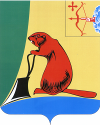 Печатное средство массовой информации органов местного самоуправления Тужинского муниципального районаБюллетень муниципальных нормативных правовых актов№ 6 (285)18 марта 2021 годапгт ТужаСОДЕРЖАНИЕРаздел I. Постановления и распоряжения главы района и администрации Тужинского района АДМИНИСТРАЦИЯ ТУЖИНСКОГО МУНИЦИПАЛЬНОГО РАЙОНАКИРОВСКОЙ ОБЛАСТИПОСТАНОВЛЕНИЕО внесении изменений в постановление администрации Тужинского муниципального района от 09.10.2017 № 387В соответствии с решением Тужинской районной Думы от 26.02.2021 № 54/399 «О внесении изменений в решение Тужинской районной Думы от 21.12.2020 №53/385», постановлением администрации Тужинского муниципального района от 19.02.2015 № 89 «О разработке, реализации и оценке эффективности реализации муниципальных программ Тужинского муниципального района» администрация Тужинского муниципального района ПОСТАНОВЛЯЕТ:1. Внести изменения в постановление администрации Тужинского муниципального района от 09.10.2017 № 387 «Об утверждении муниципальной программы Тужинского муниципального района «Управление муниципальными финансами и регулирование межбюджетных отношений» на 2020 – 2025 годы» (далее –муниципальная программа), утвердив изменения  в муниципальной программе согласно приложению. 2. Опубликовать постановление в Бюллетене муниципальных нормативных правовых актов органов местного самоуправления Тужинского муниципального района Кировской области.Глава Тужинского муниципального района    Л.В. БледныхПриложениеУТВЕРЖДЕНЫпостановлением администрации Тужинского муниципального района от 09.03.2021 № 60ИЗМЕНЕНИЯв муниципальной программе Тужинского муниципального района «Управление муниципальными финансами и регулирование межбюджетных отношений»  на 2020 – 2025 годы         1. В паспорте Муниципальной программы раздел «Объемы финансового обеспечения муниципальной программы» изложить в новой редакции следующего содержания:2. Абзац второй раздела 5 «Ресурсное обеспечение Муниципальной программы» изложить в новой редакции следующего содержания:«Общий объем финансовых ресурсов, необходимых для реализации Муниципальной программы, в 2020 – 2025 годах составит 56 178,9 тыс.рублей, в том числе средства федерального бюджета –759,2 тыс.рублей, средства областного бюджета – 12 216,4 тыс.рублей, средства местного бюджета – 43 203,3 тыс.рублей».3. Приложение №3 к муниципальной программе «Расходы на реализацию муниципальной программы за счет средств бюджета муниципального района» изложить в следующей редакции:«Приложение № 3к муниципальной программе РАСХОДЫ НА РЕАЛИЗАЦИЮМУНИЦИПАЛЬНОЙ ПРОГРАММЫ ЗА СЧЕТ СРЕДСТВБЮДЖЕТА МУНИЦИПАЛЬНОГО РАЙОНА____________»4. Приложение № 4 к муниципальной программе «Ресурсное обеспечение реализации муниципальной программы за счет всех источников финансирования» изложить в следующей редакции:«Приложение № 4к муниципальной программеРЕСУРСНОЕ ОБЕСПЕЧЕНИЕ РЕАЛИЗАЦИИ МУНИЦИПАЛЬНОЙ ПРОГРАММЫ ЗА СЧЕТ ВСЕХ ИСТОЧНИКОВ ФИНАНСИРОВАНИЯ__________»АДМИНИСТРАЦИЯ ТУЖИНСКОГО МУНИЦИПАЛЬНОГО РАЙОНАКИРОВСКОЙ ОБЛАСТИПОСТАНОВЛЕНИЕО внесении изменений в постановление администрации Тужинского муниципального района 
от 09.10.2017 № 383В соответствии с решением Тужинской районной Думы от 26.02.2021 № 54/399 «О внесении изменений в решение Тужинской районной Думы от 21.12.2020 № 53/385» и постановлением администрации Тужинского муниципального района Кировской области от 19.02.2015 № 89 «О разработке, реализации и оценке эффективности реализации муниципальных программ Тужинского муниципального района», администрация Тужинского муниципального района ПОСТАНОВЛЯЕТ:1. Внести изменения в постановление администрации Тужинского муниципального района от 09.10.2017 № 383 «Об утверждении муниципальной программы «Развитие образования» на 2020 – 2025 годы» (далее – муниципальная программа), утвердив изменения в муниципальной программе согласно приложению. 2. Настоящее постановление вступает в силу с момента опубликования в Бюллетене муниципальных нормативных правовых актов органов местного самоуправления Тужинского муниципального района Кировской области..Глава Тужинского муниципального района    Л.В. БледныхПриложениеУТВЕРЖДЕНЫпостановлением администрации Тужинского муниципального района от 10.03.2021 № 61ИЗМЕНЕНИЯв муниципальную  программу Тужинского муниципального района «Развитие образования» на 2020-2025 годыОбъем финансового обеспечения муниципальной программы паспорта муниципальной программы Тужинского муниципального района «Развитие образования» на 2020-2025 годы изложить в новой редакции следующего содержания:Ожидаемые конечные результаты реализации муниципальной программы паспорта муниципальной программы Тужинского муниципального района «Развитие образования» на 2020-2025 годы изложить в новой редакции следующего содержания:3. Пункт 7 Раздел 3 «Обобщенная характеристика мероприятий Муниципальной программы» изложить в новой редакции следующего содержания:«7. «Реализацию мер, направленных на выполнение предписаний надзорных органов и приведение зданий в соответствии с требованиями, предъявляемыми к безопасности в процессе эксплуатации, в муниципальных образовательных организациях» предполагает:- выполнение работ по замене оконных блоков, устройство эвакуационных выходов и подшив кровли в МКДОУ детский сад «Сказка» пгт. Тужа.4. Раздел 5  «Ресурсное обеспечение муниципальной программы» Паспорта изложить в новой редакции следующего содержания:«Финансовое обеспечение реализации Муниципальной программы осуществляется за счет средств бюджета Российской Федерации, бюджета Кировской области, бюджета Тужинского муниципального района.Объемы бюджетных ассигнований уточняются при формировании бюджета Тужинского муниципального района на очередной финансовый год и плановый период.«Общий объем финансирования Муниципальной программы составляет 204 808,94215 тыс. рублей, в том числе за счет средств областного бюджета – 116 408,508  тыс. рублей, бюджета муниципального района – 88 400,43415  тыс. рублей.Объем финансирования Муниципальной программы по годам представлен в таблице 1.                                                                                                             Таблица 1Прогнозируемый объем расходов на реализацию Муниципальной программы за счёт средств бюджета муниципального района приведён в Приложении № 3.Прогнозная оценка ресурсного обеспечения реализации Муниципальной программы за счёт всех источников финансирования приведена в Приложении N 4.».5. Приложение № 1 к муниципальной программе «Сведения о целевых показателях эффективности реализации муниципальной программы» изложить в новой редакции следующего содержания:6. Приложение № 3 к муниципальной программе «Расходы на реализацию муниципальной программы за счет средств местного бюджета» изложить в новой редакции следующего содержания:7. Приложение № 4 к муниципальной программе «Ресурсное обеспечение реализации муниципальной программы за счёт всех источников финансирования» изложить в новой редакции следующего содержания:___________АДМИНИСТРАЦИЯ ТУЖИНСКОГО МУНИЦИПАЛЬНОГО РАЙОНАКИРОВСКОЙ ОБЛАСТИПОСТАНОВЛЕНИЕО внесении изменений в постановление администрации Тужинского муниципального района 
от 09.10.2017 № 384В соответствии с решением Тужинской районной Думы от 26.02.2021 № 54/399 «О внесении изменений в решение Тужинской районной Думы от 21.12.2020 № 53/385», постановлением администрации Тужинского муниципального района от 19.02.2015 № 89 «О разработке, реализации 
и оценке эффективности реализации муниципальных программ Тужинского муниципального района» администрация Тужинского муниципального района ПОСТАНОВЛЯЕТ:1. Внести изменения в постановление администрации Тужинского муниципального района 
от 09.10.2017 № 384 «Об утверждении муниципальной программы Тужинского муниципального района «Развитие местного самоуправления» на 2020 – 2025 годы» (далее -  постановление, муниципальная программа соответственно), утвердив изменения в муниципальной программе согласно приложению.2. Настоящее постановление вступает в силу с момента опубликования в Бюллетене муниципальных нормативных правовых актов органов местного самоуправления Тужинского муниципального района Кировской области. Глава Тужинского муниципального района    Л.В. БледныхПриложениеУТВЕРЖДЕНЫпостановлением администрации Тужинского муниципального района от 11.03.2021 № 64ИЗМЕНЕНИЯв муниципальной программе Тужинского муниципального района «Развитие местного самоуправления»  на 2020 – 2025 годыВ паспорте муниципальной программы раздел «Объем финансового обеспечения муниципальной программы» изложить в новой редакции следующего содержания:2. Приложение № 3 к муниципальной программе «Расходы на реализацию муниципальной программы за счет средств районного бюджета» изложить в новой редакции согласно приложению 
№ 1;3. Приложение № 4 к муниципальной программе «Ресурсное обеспечение реализации муниципальной программы за счет всех источников финансирования» изложить в новой редакции согласно приложению № 2.Приложение № 1 к изменениямПриложение № 3к муниципальной программеРасходы на реализацию муниципальной программыза счет средств районного бюджета________________Приложение № 2 к изменениямПриложение № 4к муниципальной программеРесурсное обеспечение реализации муниципальной программыза счет всех источников финансирования____________АДМИНИСТРАЦИЯ ТУЖИНСКОГО МУНИЦИПАЛЬНОГО РАЙОНАКИРОВСКОЙ ОБЛАСТИПОСТАНОВЛЕНИЕОб утверждении Порядка привлечения финансовым управлением администрации Тужинского муниципального района остатков средств на единый счет бюджета района и возврата привлеченных средствВ соответствии со статьей 236.1 Бюджетного кодекса Российской Федерации, постановлением Правительства Российской Федерации от 30.03.2020 № 368 «Об утверждении Правил привлечения Федеральным казначейством остатков средств на единый счет федерального бюджета и возврата привлеченных средств и общих требований к порядку привлечения остатков средств на единый счет бюджета субъекта Российской Федерации (местного бюджета) и возврата привлеченных средств» администрация Тужинского муниципального района ПОСТАНОВЛЯЕТ:Утвердить Порядок привлечения финансовым управлением администрации Тужинского муниципального района остатков средств на единый счет бюджета района и возврата привлеченных средств согласно приложению.Контроль за выполнением постановления возложить на начальника финансового управления администрации Тужинского муниципального района Лобанову Т.А.Настоящее постановление вступает в силу с момента опубликования в Бюллетене муниципальных нормативных правовых актов органов местного самоуправления Тужинского муниципального района и распространяется на правоотношения, возникшие с 01.01.2021.Глава Тужинского муниципального района    Л.В. БледныхПриложениеУТВЕРЖДЕНпостановлением администрации Тужинского муниципального района от 15.03.2021 № 67Порядок привлечения финансовым управлением администрации Тужинского муниципального района остатков средств на единый счет бюджета района и возврата привлеченных средств1. Общие положения1.1. Настоящий Порядок привлечения финансовым управлением администрации Тужинского муниципального района остатков средств на единый счет бюджета района и возврата привлеченных средств (далее - Порядок) разработан в соответствии с общими требованиями к порядку привлечения остатков средств на единый счет бюджета субъекта Российской Федерации (местного бюджета) и возврата привлеченных средств, утвержденными постановлением Правительства Российской Федерации от 30.03.2020 № 368 "Об утверждении Правил привлечения Федеральным казначейством остатков средств на единый счет федерального бюджета и возврата привлеченных средств и общих требований к порядку привлечения остатков средств на единый счет бюджета субъекта Российской Федерации (местного бюджета) и возврата привлеченных средств", и устанавливает правила привлечения финансовым управлением администрации Тужинского муниципального района (далее – финансовое управление) на единый счет бюджета района остатков средств с казначейского счета для осуществления и отражения операций с денежными средствами, поступающими во временное распоряжение получателей средств бюджета района, с казначейского счета для осуществления и отражения операций с денежными средствами бюджетных и автономных учреждений, с казначейского счета для осуществления и отражения операций с денежными средствами юридических лиц, не являющихся участниками бюджетного процесса, бюджетными и автономными учреждениями (далее - казначейские счета), а также порядок возврата средств, привлеченных с казначейских счетов на единый счет бюджета района.1.2. Финансовое управление осуществляет возврат средств, привлеченных с казначейских счетов на единый счет бюджета района, для своевременного исполнения распоряжений бюджетных и автономных учреждений, иных юридических лиц о совершении казначейских платежей.1.3. Финансовое управление осуществляет учет средств в части сумм:поступивших на единый счет бюджета района с казначейских счетов;перечисленных с единого счета бюджета района на казначейские счета, с которых они были ранее привлечены.2. Условия и порядок привлечения остатков средств с казначейских счетов на единый счет бюджета района2.1. Привлечение финансовым управлением остатков средств с казначейских счетов на единый счет бюджета района осуществляется в целях обеспечения ликвидности единого счета бюджета района.2.2. В случае временного кассового разрыва на едином счете бюджета района финансовое управление осуществляет привлечение средств на единый счет бюджета района с казначейских счетов в объеме, необходимом для осуществления исполнения распоряжений получателей средств бюджета района о совершении казначейских платежей.2.3. Объем средств, привлекаемых на единый счет бюджета района, определяется исходя из остатков средств на соответствующих казначейских счетах, сложившихся после исполнения распоряжений бюджетных и автономных учреждений, иных юридических лиц о совершении казначейских платежей.2.4. Остаток средств на казначейских счетах должен быть достаточным для осуществления исполнения казначейских платежей после привлечения средств на единый счет бюджета района.2.5. Финансовое управление представляет распоряжение о совершении казначейских платежей для перечисления остатков средств на единый счет бюджета района в Управление Федерального казначейства по Кировской области не позднее 15 часов 00 минут (в дни, непосредственно предшествующие выходным и нерабочим праздничным дням, - до 14 часов 00 минут) текущего дня.Условия и порядок возврата средств, привлеченных с казначейских счетов на единый счет бюджета района3.1. Финансовое управление осуществляет возврат средств, привлеченных с казначейских счетов на единый счет бюджета района, в объеме, не превышающем остатка средств на едином счете бюджета района и достаточном для осуществления исполнения распоряжений получателей средств бюджета района о совершении казначейских платежей после возврата привлеченных средств.3.2. Возврат средств, привлеченных с казначейских счетов на единый счет бюджета района, осуществляется в пределах суммы, не превышающей разницы между объемом средств, поступивших в течение текущего финансового года с соответствующего казначейского счета на единый счет бюджета района, и объемом средств, возвращенных с единого счета бюджета района на соответствующий казначейский счет в течение текущего финансового года.3.3. Финансовое управление осуществляет возврат средств, привлеченных с казначейских счетов на единый счет бюджета района, в целях проведения операций за счет привлеченных средств не позднее второго рабочего дня, следующего за днем приема к исполнению распоряжений получателей средств бюджета района о совершении казначейских платежей, а также при завершении текущего финансового года, но не позднее последнего рабочего дня текущего финансового года.___________АДМИНИСТРАЦИЯ ТУЖИНСКОГО МУНИЦИПАЛЬНОГО РАЙОНАКИРОВСКОЙ ОБЛАСТИПОСТАНОВЛЕНИЕОб осуществлении в 2021 году и плановом периоде 2022 и 2023 годах бюджетных инвестиций 
за счет средств бюджета Тужинского муниципального района на приобретение объектов недвижимого имущества в муниципальную собственность муниципального образования Тужинский муниципальный район Кировской областиВ соответствии со статьями 78.2 и 79 Бюджетного кодекса Российской Федерации, Порядком осуществления бюджетных инвестиций в объекты муниципальной собственности муниципального образования Тужинский муниципальный район Кировской области, Порядком принятия решения 
о подготовке и реализации бюджетных инвестиций в объекты муниципальной собственности муниципального образования Тужинский муниципальный район Кировской области, утвержденными постановлением администрации Тужинского муниципального района от 08.04.2020 № 124, в целях осуществления бюджетных инвестиций на приобретение объектов недвижимого имущества 
в собственность муниципального образования Тужинский муниципальный район для выполнения отдельных государственных полномочий по обеспечению прав на жилое помещение в соответствии 
с Законом Кировской области от 04.12.2012 № 222-ЗО «О социальной поддержке детей-сирот и детей, оставшихся без попечения родителей, лиц из числа детей-сирот и детей, оставшихся без попечения родителей, детей, попавших в сложную жизненную ситуацию» (далее – Закон Кировской области 
от 04.12.2012 № 222- ЗО) администрация Тужинского муниципального района ПОСТАНОВЛЯЕТ:Осуществить в 2021 году и плановом периоде 2022 и 2023 годах бюджетные инвестиции за счет средств субвенции  бюджету Тужинского муниципального района из областного бюджета 
на выполнение отдельных государственных полномочий по обеспечению прав на жилое помещение 
в соответствии с Законом Кировской области от 04.12.2012 № 222-ЗО, на приобретение объектов недвижимого имущества в  собственность муниципального образования Тужинский муниципальный район Кировской области в соответствии с перечнем приобретаемых в собственность муниципального образования Тужинский муниципальный района объектов недвижимого имущества для выполнения отдельных государственных полномочий по обеспечению прав на жилое помещение в соответствии 
с Законом Кировской области «О социальной поддержке детей-сирот и детей, оставшихся 
без попечения родителей, лиц из числа детей-сирот и детей, оставшихся без попечения родителей, детей, попавших в сложную жизненную ситуацию» согласно приложению. Признать утратившим силу постановление администрации Тужинского муниципального района от 24.02.2021 №49  «Об осуществлении в 2021 году бюджетных инвестиций за счет средств бюджета Тужинского муниципального района на приобретение объектов недвижимого имущества 
в муниципальную собственность муниципального образования Тужинский муниципальный район Кировской области».Контроль за исполнением настоящего постановления возложить на заместителя главы администрации по экономике и финансам - заведующего отелом по экономике и прогнозированию Клепцову Г.А.4. Настоящее постановление вступает в силу с момента его опубликования в Бюллетене муниципальных нормативных актов органов местного самоуправления Тужинского муниципального района Кировской области и распространяет свое действие на правоотношения, возникшие с 01.01.2021. Глава Тужинского муниципального района    Л.В. БледныхПриложениек постановлению администрацииТужинского муниципального районаот 15.03.2021 № 68ПЕРЕЧЕНЬприобретаемых в собственность муниципального образования Тужинский муниципальный района объектов недвижимого имущества для выполнения отдельных государственных полномочий по обеспечению прав на жилое помещение в соответствии с Законом Кировской области «О социальной поддержке детей-сирот и детей, оставшихся без попечения родителей, лиц из числа детей-сирот и детей, оставшихся без попечения родителей, детей, попавших в сложную жизненную ситуацию»____________АДМИНИСТРАЦИЯ ТУЖИНСКОГО МУНИЦИПАЛЬНОГО РАЙОНАКИРОВСКОЙ ОБЛАСТИПОСТАНОВЛЕНИЕОб обеспечении продовольственной безопасности, стимулирования предпринимательской активности и самозанятости граждан, расширения возможности сбыта продукции отечественных производителей товаров, увеличения доходов и роста благосостояния граждан 
на территории Тужинского муниципального района В соответствии с Федеральным законом от 06.10.2003 № 131-ФЗ «Об общих принципах организации местного самоуправления в  Российской Федерации», в целях исполнения распоряжения Правительства Российской Федерации от 30.01.2021 № 208-р, администрация Тужинского муниципального района ПОСТАНОВЛЯЕТ:1. Администрации Тужинского городского поселения и отделу по экономике 
и прогнозированию администрации Тужинского муниципального района:1.1. Оказывать содействие в получении юридическими и физическими лицами необходимого количества земельных участков для размещения нестационарных торговых объектов, объектов 
для осуществления развозной торговли и торговых мест  на ярмарке.1.2. Продлевать договоры аренды земельных участков, предоставленных для размещения нестационарных торговых объектов и договоры аренды объектов, предоставленных 
для осуществления развозной торговли  без проведения торгов.1.3. Содействовать открытию юридическими и физическими лицами новых торговых объектов всех форм торговли, обращая особое внимание на необходимость увеличения количества торговых мест на ярмарке, мест размещения нестационарных торговых объектов и объектов 
для осуществления развозной торговли.1.4. Обеспечить широкое информирование населения и хозяйствующих субъектов о новых возможностях для розничного сбыта товаров.2. Отделу жизнеобеспечения администрации Тужинского района:2.1. В схемах размещения нестационарных торговых объектов предусматривать достаточное количество мест для размещения нестационарных торговых объектов и объектов для осуществления развозной торговли продовольственными товарами.3. Организатору ярмарки – Тужинскому МУП «Коммунальщик»:3.1. Обеспечить гражданам, ведущим личное подсобное хозяйство, занимающимся садоводством, огородничеством, осуществляющим заготовку пищевых лесных ресурсов, возможность реализации указанной продукции в специально отведенных местах, для чего обеспечить выделение необходимого количества торговых мест   на ярмарке.4. Контроль за выполнением настоящего постановления возложить на заместителя главы администрации Тужинского муниципального района по экономике и финансам – заведующего отделом по экономике и прогнозированию Г.А. Клепцову5. Настоящее постановление вступает в силу с момента официального опубликования 
в Бюллетене муниципальных нормативных правовых актов органов местного самоуправления Тужинского муниципального района Кировской области.Глава Тужинского муниципального района    Л.В. БледныхАДМИНИСТРАЦИЯ ТУЖИНСКОГО МУНИЦИПАЛЬНОГО РАЙОНАКИРОВСКОЙ ОБЛАСТИПОСТАНОВЛЕНИЕО внесении изменений в постановление администрации Тужинского муниципального района 
от 31.01.2019 № 43В соответствии с Федеральными законами от 06.10.2003 № 131-ФЗ «Об общих принципах организации местного самоуправления в Российской Федерации», от 24.06.1998 № 89-ФЗ «Об отходах производства и потребления», Правилами обустройства мест (площадок) накопления твердых коммунальных отходов и ведения их реестра, утвержденными постановлением Правительства Российской Федерации от 31.08.2018 № 1039, администрация Тужинского муниципального района ПОСТАНОВЛЯЕТ:Внести изменения в постановление администрации Тужинского муниципального района от 31.01.2019 № 43 «Об утверждении реестра мест (площадок) накопления твердых коммунальных отходов, расположенных на территории городского и сельских поселений, входящих 
в состав муниципального образования Тужинский муниципальный район» (далее – постановление, реестр), утвердив реестр в новой редакции согласно приложению.Контроль за выполнением постановления возложить на первого заместителя главы администрации Тужинского муниципального района по жизнеобеспечению Зубареву О.Н.Опубликовать настоящее постановление на официальном сайте органов местного самоуправления муниципального образования Тужинский муниципальный район Кировской области.Настоящее постановление вступает в силу с момента опубликования в Бюллетене муниципальных нормативных правовых актов органов местного самоуправления Тужинского муниципального района Кировской области.Глава Тужинского муниципального района    Л.В. БледныхПриложениеУТВЕРЖДЕНпостановлением администрации Тужинского муниципального района от 17.03.2021 № 74РЕЕСТР мест (площадок) накопления твердых коммунальных отходов, расположенных на территории городского и сельских поселений, входящих в состав муниципального образования Тужинский муниципальный район* - схема размещения мест (площадок) накопления твердых коммунальных отходов в электронном виде.___________АДМИНИСТРАЦИЯ ТУЖИНСКОГО МУНИЦИПАЛЬНОГО РАЙОНАКИРОВСКОЙ ОБЛАСТИПОСТАНОВЛЕНИЕОб утверждении сводного годового доклада о ходе реализации и оценке эффективности реализации муниципальных программ Тужинского муниципального района за 2020 годВ соответствии с п. 5.10 Порядка разработки, реализации и оценки эффективности реализации муниципальных программ Тужинского муниципального района, утвержденного постановлением администрации Тужинского муниципального района от 19.02.2015 № 89 администрация Тужинского муниципального района ПОСТАНОВЛЯЕТ:1. Утвердить сводный годовой доклад о ходе реализации и оценке эффективности реализации муниципальных программ Тужинского муниципального района за 2020 год согласно приложению.2. Разместить настоящее постановление в  сети «Интернет» на официальном информационном сайте администрации Тужинского района.3. Настоящее постановление вступает в силу с момента опубликования в Бюллетене муниципальных нормативных правовых актов органов местного самоуправления Тужинского муниципального района Кировской области.4. Контроль за выполнением настоящего постановления возложить на заместителя главы администрации Тужинского муниципального района по экономике и финансам – заведующего отделом по экономике и прогнозированию Г.А. Клепцову.Глава Тужинского муниципального района    Л.В. БледныхПриложениеУТВЕРЖДЕНпостановлением администрации Тужинского муниципального района от 18.03.2021 № 77Сводный годовой доклад о ходе реализации и оценке эффективности реализации муниципальных программ 
Тужинского муниципального района за 2020 годОсновные сведения о реализации муниципальных программв 2020 годуСводный годовой доклад о ходе реализации и оценке эффективности реализации муниципальных программ Тужинского муниципального района за 2020 год подготовлен в соответствии с Порядком разработки, реализации и оценки эффективности реализации муниципальных программ Тужинского муниципального района, утвержденным постановлением администрации Тужинского муниципального района от 19.02.2015 № 89 «О разработке, реализации и оценке эффективности реализации муниципальных программ Тужинского муниципального района».В рамках реализации программно-целевого принципа организации деятельности органов исполнительной власти района и формирования местного бюджета в программном формате в соответствии с Перечнем, утвержденным постановлением администрации Тужинского муниципального района от 20.07.2017 № 265 «Об утверждении перечня муниципальных программ Тужинского муниципального района, предлагаемых к реализации  в плановом периоде 2020-2025 годов» (в редакции от 27.11.2019 № 362, от 27.05.2020 № 170), в 2020 году осуществлялась реализация 17 муниципальных программ. Программы сформированы по отраслевому принципу.Реализация комплекса мероприятий муниципальных программ направлена на достижение целей и задач социально-экономического развития Тужинского муниципального района.В целях эффективного управления реализацией муниципальной программы ответственным исполнителем совместно с соисполнителями разрабатывался и утверждался план ее реализации на очередной финансовый год.Детализированный по мероприятиям план реализации призван способствовать более эффективному исполнению муниципальной программы, путем определения конкретных исполнителей, ответственных за реализацию соответствующих мероприятий, установления контрольных сроков реализации мероприятий, а также ожидаемых результатов их реализации.В течение года ответственными исполнителями совместно с соисполнителями вносились изменения в муниципальные программы. Основные изменения были связаны с приведением объемов их финансирования в соответствие с  решением Тужинской районной Думы «О бюджете Тужинского муниципального  района на 2020 год и на плановый период 2021 и 2022 годов».Таким образом, бюджет  Тужинского муниципального района на 2020 год был представлен в «программном» формате. Доля расходов районного бюджета на реализацию муниципальных программ - 88,43 %.В 2020 году в общей сумме бюджетных ассигнований  районного бюджета, предусмотренных на реализацию муниципальных программ, 97,9 % приходилось на 5 муниципальных программ: «Развитие культуры» (28,2%), «Развитие образования» (25,5 %), «Развитие местного самоуправления» (23,1%),  «Управление муниципальными финансами и регулирование межбюджетных отношений» (12,3 %), «Развитие транспортной инфраструктуры» (8,8%). Сведения о степени соответствия установленных и достигнутых целевых показателей эффективности реализации муниципальных программ за 2020 годАнализ степени достижения значений целевых показателей эффективности реализации муниципальных программ проведен на основе данных, представленных ответственными исполнителями. Средний уровень достижения значений показателей в 2020 году составил 75,54%.По 6-ти из 17-ти муниципальных программ установленные значения целевых показателей эффективности достигнуты в полном объеме. Уровень  в диапазоне от 80 до 100% - по 1 муниципальной программе. При этом следует отметить, что значения некоторых показателей являются оценочными в связи с отсутствием официальной статистической информации на отчетную дату.Минимальный балл составил 33,3 % по программе «Развитие жилищного строительства».Сведения об использовании бюджетных ассигнований и иных средств на реализацию  муниципальных программРеализация муниципальных программ осуществлялась за счет различных источников финансирования – бюджетных средств (федерального, областного и местных бюджетов) и внебюджетных источников (средств предприятий, организаций, предпринимателей и населения). Общая сумма расходов на реализацию муниципальных программ Тужинского муниципального района в 2020 году за счет всех источников финансирования составила 155,4 миллионов рублей.Из них основная доля (49,94%) приходится на средства областного бюджета – 77,61 млн. рублей, 35,67% - средства местного бюджета - 55,43 млн. рублей, 11,19 % - средства федерального бюджета – 17,39 млн. рублей, 2,98% - средства внебюджетных источников – 4,63 млн. рублей,  и 0,22% - средства бюджета Тужинского городского поселения – 0,34 млн. руб. Расходы за счет средств местного  бюджета исполнены на 100 % годового плана у 30,8 % муниципальных программ. В рамках 3-х (из 17-ти) муниципальных программ планировались расходы за счет средств федерального бюджета. Наибольший объем средств федерального бюджета (17,17 млн. рублей или 98,8% общего объема) привлечен в рамках муниципальной программы «Развитие агропромышленного комплекса». Средства областного бюджета привлекались на реализацию 10-ти муниципальных программ. Из них наибольший объем средств областного бюджета (65,4 млн. рублей или 84,1%) освоен в рамках 4-х программ:«Развитие транспортной  инфраструктуры» - 32,8 млн. руб.; «Развитие образования»  -  16,3 млн. руб.;«Развитие культуры» - 10,2 млн. руб.;«Развитие местного самоуправления» - 6,1 млн. руб.;По 2 муниципальным программам были привлечены внебюджетные средства. Наибольший объем средств был привлечен по муниципальной программе «Развитие жилищного строительства», который составил 4,54 млн. руб. или  97,8 % общего объема.Оценка эффективности реализации муниципальных программ, а также рейтинг эффективности их реализацииОценка эффективности реализации муниципальных программ по итогам 2020 года проведена отделом по экономике и прогнозированию в соответствии с Методикой оценки эффективности реализации муниципальных программ Тужинского района, утвержденной постановлением администрации Тужинского муниципального района от 19.02.2015 №89 «О разработке, реализации и оценке реализации муниципальных программ Тужинского муниципального района» на основе информации, представленной ответственными исполнителями муниципальных программ в составе годовых отчетов о ходе их реализации, а также информации, представленной финансовым управлением администрации Тужинского района о кассовых расходах  районного бюджета на реализацию муниципальных программ.Критериями оценки являлись: оценка степени достижения целевых показателей эффективности;оценка степени соответствия запланированному уровню затрат;оценка качества управления муниципальной программой.Последний критерий включает в себя оценку реализации  муниципальных программ по уровню выполнения мероприятий, запланированных к реализации в отчетном году, и наличия соисполнителей муниципальной программы.При оценке количества выполненных мероприятий учитывалось выполнение отдельных мероприятий.На основе оценки эффективности реализации муниципальных программ в отчетном году сформирован рейтинг их эффективности. Первое место в рейтинге соответствует наибольшему значению оценки эффективности реализации муниципальной программы, далее - в порядке уменьшения. Так, по результатам оценки, эффективность реализации 3-х муниципальных программ признана высокой: «Энергосбережение и повышение энергетической эффективности», «Охрана окружающей среды и экологическое воспитание», «Развитие архивного дела».  Муниципальными программами с удовлетворительным уровнем эффективности реализации являются 10 программ,  наибольшее значение достигнуто в 76,333 баллов по муниципальной программе «Развитие информационного общества», минимальный балл составил 63 по программе «Развитие жилищного строительства».Основными причинами недостаточно высокого уровня их реализации являются небольшое количество соисполнителей муниципальных программ, неполное выполнение мероприятий, предусмотренных муниципальной программой и невыполнение значений целевых показателей эффективности.Предложения о продолжении реализации муниципальных программПо результатам рассмотрения данного доклада отделом по экономике и прогнозированию администрации района будет подготовлен проект постановления администрации района о результатах оценки эффективности реализации муниципальных программ  Тужинского муниципального района в 2020 году. Целесообразными к продолжению реализации являются муниципальные программы с высоким уровнем эффективности реализации.Продолжение реализации муниципальных программ с удовлетворительным уровнем эффективности реализации возможно при условии внесения в них изменений: требуется корректировка планируемого объема средств местных бюджетов и внебюджетных источников и значений целевых показателей эффективности реализации.Муниципальные программы не должны рассматриваться только как инструмент исполнения расходных обязательств Тужинского района, а должны стать эффективным механизмом управления соответствующей сферой социально-экономического развития.В целях повышения открытости деятельности органов исполнительной власти района, все муниципальные программы с изменениями размещаются на официальном сайте Тужинского муниципального района в разделе «Муниципальные программы». В связи с повышением внимания к муниципальным программам, как со стороны контрольных органов, так и общественности всем ответственным исполнителям программ необходимо проанализировать цели, задачи, и особенно, показатели эффективности реализации программ  и учесть это при реализации муниципальных программ в последующие годы. Кроме того, должен быть усилен контроль ответственных исполнителей за ходом реализации муниципальных программ, в том числе     в целях своевременного внесения обоснованных изменений в программы. Важную роль в этом должны сыграть детализированные планы реализации соответствующих муниципальных программ. Также, ответственные исполнители муниципальных программ в целях выполнения требований федерального законодательства о стратегическом планировании должны своевременно размещать информацию о муниципальных программах в федеральном государственном реестре документов стратегического планирования (ГАИС «Управление»).___________АДМИНИСТРАЦИЯ ТУЖИНСКОГО МУНИЦИПАЛЬНОГО РАЙОНАКИРОВСКОЙ ОБЛАСТИПОСТАНОВЛЕНИЕО внесении изменений в постановление администрации Тужинского муниципального района 
от 09.10.2017 № 385В соответствии с решением Тужинской районной Думы от 26.02.2021 № 54/399 «О внесении изменений в решение Тужинской районной Думы от 21.12.2020 № 53/385», на основании постановления администрации Тужинского муниципального района от 19.02.2015 № 89 «О разработке, реализации и оценке эффективности реализации муниципальных программ Тужинского муниципального района», администрация Тужинского муниципального района ПОСТАНОВЛЯЕТ:  1. Внести изменения в постановление администрации Тужинского муниципального района 
от 09.10.2017 № 385 «Об утверждении муниципальной программы Тужинского муниципального района «Развитие культуры» на 2020-2025 годы» (далее - муниципальная программа), утвердив изменения в муниципальную программу согласно приложению.2. Настоящее постановление вступает в силу с момента опубликования в Бюллетене муниципальных нормативных актов органов местного самоуправления Тужинского муниципального района Кировской области.Глава Тужинского муниципального района    Л.В. БледныхПриложениеУТВЕРЖДЕНЫпостановлением администрации Тужинского муниципального района от 18.03.2021 № 78ИЗМЕНЕНИЯв муниципальной  программе Тужинского муниципального района «Развитие культуры» на 2020-2025 годы1. Строку «Объёмы финансового обеспечения муниципальной программы» паспорта муниципальной программы Тужинского муниципального района «Развитие культуры» на 2020-2025 годы изложить в новой редакции следующего содержания:2. Абзац третий раздела 5 «Ресурсное обеспечение муниципальной программы» изложить в новой редакции следующего содержания:«Общая сумма на реализацию муниципальной программы за счет всех источников финансирования составит 133 831,9 тыс. рублей, в том числе: 2020 год –      27 503,9    тыс. рублей 2021 год –      26 161,3    тыс. рублей 2022 год –      21 283,6    тыс. рублей 2023 год -       20 981,9    тыс.рублей 2024 год-        18 488,4    тыс.рублей 2025 год -       19 412,8    тыс.рублей из них: за счет средств федерального бюджета – 13,5 тыс. рублей, в том числе: 2020 год –   13,5  тыс. рублей 2021 год –   0,0  тыс. рублей 2022 год –   0,0  тыс. рублей 2023 год   -  0,0  тыс. рублей 2024 год-     0,0  тыс. рублей 2025год -     0,0  тыс. рублейза счет средств областного бюджета – 49 479,5 тыс. рублей, в том числе: 2020 год –    10 186,2 тыс. рублей 2021 год –    7 756,8   тыс. рублей 2022 год –    7 587,6   тыс. рублей 2023 год -     7 737,9   тыс. рублей 2024 год-      7 907,8   тыс.рублей 2025 год -     8 303,2   тыс.рублей за счет средств  бюджета муниципального района  – 84 338,9 тыс. рублей, в том числе: 2020 год –  17 304,2    тыс. рублей; 2021 год –  18 404,5    тыс. рублей. 2022 год -   13 696,0   тыс.рублей 2023 год -   13 244,0   тыс.рублей 2024 год -   10 580,6     тыс.рублей 2025 год -   11 109,6     тыс.рублей3. Абзац шестой раздела 5 «Ресурсное обеспечение муниципальной программы» изложить в новой редакции следующего содержания:Объем финансирования программы  по основным направлениям финансирования по годам4.Приложение № 2 к муниципальной программе «Расходы на реализацию муниципальной программы за счёт средств  бюджета муниципального района»  изложить в следующей редакции:Приложение № 2к муниципальной программе«Расходы на реализацию муниципальной программы за счёт средств бюджета муниципального района»	5. Приложение № 3 к муниципальной программе  «Прогнозная (справочная) оценка ресурсного обеспечения реализации муниципальной программы за счёт всех источников финансирования» изложить в следующей редакции:Приложение № 3К муниципальной программе«Прогнозная (справочная) оценка ресурсного обеспечения реализации муниципальной программы за счёт всех источников финансирования»___________АДМИНИСТРАЦИЯ ТУЖИНСКОГО МУНИЦИПАЛЬНОГО РАЙОНАКИРОВСКОЙ ОБЛАСТИПОСТАНОВЛЕНИЕО внесении изменений в постановление администрации Тужинского муниципального района 
от 09.10.2017 № 386В соответствии с решением Тужинской районной Думы от 26.02.2021 № 54/399«О внесении изменений в решение Тужинской районной Думы от 21.12.2020 № 53/385», постановлением администрации Тужинского муниципального района от 19.02.2015 №89 «О разработке, реализации и оценке эффективности реализации муниципальных программ Тужинского муниципального района» администрация Тужинского муниципального района ПОСТАНОВЛЯЕТ:1. Внести изменения в постановление администрации Тужинского муниципального района 
от 09.10.2017 № 386 «Об утверждении муниципальной программы Тужинского муниципального района «Обеспечение безопасности и жизнедеятельности населения» на 2020-2025 годы»» (далее – муниципальная программа), утвердив изменения в муниципальную программу согласно приложению.2. Контроль за выполнением постановления возложить на заместителя главы администрации Тужинского муниципального района по социальным вопросам – начальника управления образования Марьину Н.А.3. Настоящее постановление вступает в силу с момента опубликования в Бюллетене муниципальных нормативных правовых актов органов местного самоуправления Тужинского муниципального района Кировской области.Глава Тужинского муниципального района    Л.В. БледныхПриложениеУТВЕРЖДЕНЫпостановлением администрации Тужинского муниципального района от 18.03.2021 № 79ИЗМЕНЕНИЯв муниципальную программу«Обеспечение безопасности и жизнедеятельности населения» на 2020-2025 годыСтроку паспорта муниципальной программы «Объём финансового обеспечения муниципальной программы» изложить в следующей редакции:Раздел 5 муниципальной программы «Ресурсное обеспечение Муниципальной программы» изложить в новой редакции следующего содержания:5. Ресурсное обеспечение муниципальной программы	Финансовое обеспечение реализации муниципальной программы осуществляется за счет средств бюджета Российской Федерации, бюджета Кировской области, бюджета муниципального района и иных внебюджетных источников.	Объёмы финансового обеспечения уточняются при формировании бюджета муниципального образования на очередной финансовый год и плановый период.Общий объём финансирования муниципальной программы в 2020-2025 годах составляет6577,0тыс. рублей, в том числе за счет средств:федерального бюджета - 0;областного бюджета -1805,4тыс. рублей;бюджета муниципального образования–4771,6тыс. рублей;внебюджетных источников -0.Финансовое обеспечение муниципальной программы за счет средств федерального и областного бюджетов осуществляется в форме предоставления субсидий муниципальному образованию на софинансирование объектов капительного строительства и на иные цели в соответствии с порядком, предусмотренным действующим законодательством, в рамках соответствующей государственной программы Российской Федерации и Кировской области.Участие внебюджетных источников в муниципальной программе осуществляется в форме предоставления материальных или финансовых средств юридическими и физическими лицами для реализации соответствующих мероприятий.Перечень мероприятий с указанием финансовых ресурсов и сроков, необходимых для их реализации, представлен в приложении № 2 к муниципальной программе.3. Расходы на реализацию муниципальной программы за счёт средств районного бюджета (приложение №2 к муниципальной программе) изложить в новой редакции согласно Приложению №1 к изменениям.4. Прогнозную (справочную) оценку ресурсного обеспечения реализации муниципальной программы за счёт всех источников финансирования (приложение №3 к муниципальной программе) изложить в новой редакции согласно Приложению №2 к изменениям.Приложение № 1 к изменениямПриложение № 2к муниципальной программеРАСХОДЫна реализацию муниципальной программы за счет бюджета района____________Приложение № 2 к изменениямПриложение № 3к муниципальной программеРесурсное обеспечение реализации муниципальнойпрограммы за счет всех источников финансирования___________Учредитель: Тужинская районная Дума (решение Тужинской районной Думы № 20/145 от 01 октября 2012 года об учреждении своего печатного средства массовой информации - Информационного бюллетеня органов местного самоуправления муниципального образования Тужинский муниципальный район Кировской 
области, где будут официально публиковаться нормативные правовые акты, принимаемые органами местного самоуправления района, подлежащие обязательному опубликованию в соответствии с Уставом Тужинского района) Официальное издание. Органы местного самоуправления Тужинского районаКировской области: Кировская область, пгт Тужа, ул. Горького, 5.Подписано в печать: 18 марта 2021 года, Тираж: 10 экземпляров, в каждом 63 страницы.Ответственный за выпуск издания: начальник отдела организационно-правовой и кадровой работы Кислицына Н.И.№ п/пНаименование постановления, распоряженияРеквизиты документаСтраница1О внесении изменений в постановление администрации Тужинского муниципального района от 09.10.2017 № 387от 09.03.2021№ 603-62О внесении изменений в постановление администрации Тужинского муниципального района от 09.10.2017 № 383от 10.03.2021№ 616-133О внесении изменений в постановление администрации Тужинского муниципального района от 09.10.2017 № 384от 11.03.2021№ 6413-184Об утверждении Порядка привлечения финансовым управлением администрации Тужинского муниципального района остатков средств на единый счет бюджета района и возврата привлеченных средствот 15.03.2021№ 6719-205Об осуществлении в 2021 году и плановом периоде 2022 и 2023 годах бюджетных инвестиций за счет средств бюджета Тужинского муниципального района на приобретение объектов недвижимого имущества в муниципальную собственность муниципального образования Тужинский муниципальный район Кировской областиот 15.03.2021№ 6821-226Об обеспечении продовольственной безопасности, стимулирования предпринимательской активности и самозанятости граждан, расширения возможности сбыта продукции отечественных производителей товаров, увеличения доходов и роста благосостояния граждан на территории Тужинского муниципального районаот 16.03.2021№ 69237О внесении изменений в постановление администрации Тужинского муниципального района от 31.01.2019 № 43от 17.03.2021№ 7424-438Об утверждении сводного годового доклада о ходе реализации                  и оценке эффективности реализации муниципальных программ  Тужинского муниципального района за 2020 годот 18.03.2021№ 7744-479О внесении изменений в постановление администрации Тужинского муниципального района от 09.10.2017 № 385от 18.03.2021№ 7847-5310О внесении изменений в постановление администрации Тужинского муниципального района от 09.10.2017 № 386от 18.03.2021№ 7954-6209.03.2021№60пгт Тужапгт Тужапгт Тужапгт Тужа«Объем финансового обеспечения муниципальной программыОбщий объем финансирования Муниципальной программы –  56 178,9 тыс.рублей,в том числе:средства федерального бюджета  –    759,2 тыс.рублейсредства областного бюджета      –    12 216,4 тыс.рублейсредства местного бюджета          –    43 203,3 тыс.рублей».СтатусНаименование муниципальной программы, подпрограммы, отдельного мероприятияРасходы (прогноз, факт), тыс.рублейРасходы (прогноз, факт), тыс.рублейРасходы (прогноз, факт), тыс.рублейРасходы (прогноз, факт), тыс.рублейРасходы (прогноз, факт), тыс.рублейРасходы (прогноз, факт), тыс.рублейРасходы (прогноз, факт), тыс.рублейСтатусНаименование муниципальной программы, подпрограммы, отдельного мероприятия2020 год (факт)2021год  (факт)2022 год  (план)2023 год  (план)2024 год  (план)2025 год  (план)ИтогоМуниципальная программа «Управление муниципальными финансами и регулирование межбюджетных отношений» на 2020-2025 годы6 892,65 141,85 974,87 089,79 052,29 052,243 203,3Отдельное мероприятие«Реализация бюджетного процесса»001 341,22719,602 930,02 930,09 920,8Отдельное мероприятие«Управление муниципальным долгом Тужинского района»940,9678,6678,6678,6400,0400,03 776,7Отдельное мероприятие«Выравнивание финансовых возможностей поселений Тужинского района по осуществлению администрациями поселений полномочий по решению вопросов местного значения»0000000Отдельное мероприятие«Предоставление межбюджетных трансфертов бюджетам поселений из бюджета муниципального района»5 948,74 460,23 952,03 688,55 722,25 722,229 493,8Отдельное мероприятие«Развитие системы межбюджетных отношений»-------Отдельное мероприятие «Повышение квалификации специалистов по финансовой работе»------Отдельное мероприятие«Передача части полномочий по осуществлению внутреннего муниципального контроля»3,03,03,03,00012,0СтатусНаименование муниципальной программы, подпрограммы, отдельного мероприятияИсточник финансированияРасходы (прогноз, факт), тыс.рублейРасходы (прогноз, факт), тыс.рублейРасходы (прогноз, факт), тыс.рублейРасходы (прогноз, факт), тыс.рублейРасходы (прогноз, факт), тыс.рублейРасходы (прогноз, факт), тыс.рублейСтатусНаименование муниципальной программы, подпрограммы, отдельного мероприятияИсточник финансирования2020 год2021 год2022 год2023 год2024 год 2025 годИтогоМуниципальная программа «Управление муниципаль-ными финан-сами и регули-рование меж-бюджетных отношений в Тужинском муниципаль-ном районе на 2020-2025 годы»Всего10 551,59 150,17 139,28 250,110 544,010 544,056 178,9Муниципальная программа «Управление муниципаль-ными финан-сами и регули-рование меж-бюджетных отношений в Тужинском муниципаль-ном районе на 2020-2025 годы»Федеральный бюджет0000379,6379,6759,2Муниципальная программа «Управление муниципаль-ными финан-сами и регули-рование меж-бюджетных отношений в Тужинском муниципаль-ном районе на 2020-2025 годы»Областной бюджет3 658,94 008,31 164,41160,41 112,21 112,212 216,4Муниципальная программа «Управление муниципаль-ными финан-сами и регули-рование меж-бюджетных отношений в Тужинском муниципаль-ном районе на 2020-2025 годы»Бюджет муниципального района6 892,65 141,85 974,87 089,79 052,29 052,243 203,3Муниципальная программа «Управление муниципаль-ными финан-сами и регули-рование меж-бюджетных отношений в Тужинском муниципаль-ном районе на 2020-2025 годы»Иные внебюджетные источники-------Отдель ное мероприятие«Реализация бюджетного процесса»Всего001 341,22 719,62 930,02 930,09 920,8Отдель ное мероприятие«Реализация бюджетного процесса»Федеральный бюджет-------Отдель ное мероприятие«Реализация бюджетного процесса»Областной бюджет-------Отдель ное мероприятие«Реализация бюджетного процесса»Бюджет муниципального района001 341,22 719,62 930,02 930,09 920,8Отдель ное мероприятие«Реализация бюджетного процесса»Иные внебюджетные источники-------Отдель ное мероприятие«Управление муниципаль-ным долгом Тужинского района»Всего940,9678,6678,6678,6400,0400,03 776,7Отдель ное мероприятие«Управление муниципаль-ным долгом Тужинского района»Федеральный бюджет-------Отдель ное мероприятие«Управление муниципаль-ным долгом Тужинского района»Областной бюджет-------Отдель ное мероприятие«Управление муниципаль-ным долгом Тужинского района»Бюджет муниципального района940,9678,6678,6678,6400,0400,03 776,7Отдель ное мероприятие«Управление муниципаль-ным долгом Тужинского района»Иные внебюджетные источники-------Отдель ное мероприятие«Выравнивание финансовых возможностей поселений Тужинского района по осуществлению администрациями поселений полномочий по решению вопросов местного значения»Всего1 119,01 169,01 164,01 116,01 111,01 111,06 834,0Отдель ное мероприятие«Выравнивание финансовых возможностей поселений Тужинского района по осуществлению администрациями поселений полномочий по решению вопросов местного значения»Федеральный бюджет-------Отдель ное мероприятие«Выравнивание финансовых возможностей поселений Тужинского района по осуществлению администрациями поселений полномочий по решению вопросов местного значения»Областной бюджет1 119,01 169,01 164,01 111,01 111,01 111,06 834,0Отдель ное мероприятие«Выравнивание финансовых возможностей поселений Тужинского района по осуществлению администрациями поселений полномочий по решению вопросов местного значения»Бюджет муниципального района-------Отдель ное мероприятие«Выравнивание финансовых возможностей поселений Тужинского района по осуществлению администрациями поселений полномочий по решению вопросов местного значения»Иные внебюджетные источники-------Отдель ное мероприятие«Предоставление межбюджетных трансфертов бюджетам поселений из бюджета муниципального района»Всего8 488,67 299,53 952,43 688,96 103,06 103,035 635,4Отдель ное мероприятие«Предоставление межбюджетных трансфертов бюджетам поселений из бюджета муниципального района»Федеральный бюджет0000379,6379,6759,2Отдель ное мероприятие«Предоставление межбюджетных трансфертов бюджетам поселений из бюджета муниципального района»Областной бюджет2 539,92 839,30,40,41,21,25 382,4Отдель ное мероприятие«Предоставление межбюджетных трансфертов бюджетам поселений из бюджета муниципального района»Бюджет муниципального района5 948,74 460,23 952,03 688,55722,25722,229 493,8Отдель ное мероприятие«Предоставление межбюджетных трансфертов бюджетам поселений из бюджета муниципального района»Иные внебюджетные источники-------Отдель ное мероприятие«Повышение квалификации специалистов по финансовой работе»Всего-------Отдель ное мероприятие«Повышение квалификации специалистов по финансовой работе»Федеральный бюджет-------Отдель ное мероприятие«Повышение квалификации специалистов по финансовой работе»Областной бюджет-------Отдель ное мероприятие«Повышение квалификации специалистов по финансовой работе»Бюджет муниципального района-------Отдель ное мероприятие«Повышение квалификации специалистов по финансовой работе»Иные внебюджетные источники-------Отдель ное мероприятие«Передача части полномочий по осуществлению внутреннего муниципального контроля»Всего3,03,03,03,00012,0Отдель ное мероприятие«Передача части полномочий по осуществлению внутреннего муниципального контроля»Федеральный бюджетОтдель ное мероприятие«Передача части полномочий по осуществлению внутреннего муниципального контроля»Областной бюджетОтдель ное мероприятие«Передача части полномочий по осуществлению внутреннего муниципального контроля»Бюджет муниципального района3,03,03,03,00012,0Отдель ное мероприятие«Передача части полномочий по осуществлению внутреннего муниципального контроля»Иные внебюджетные источники10.03.2021№61пгт Тужапгт Тужапгт Тужапгт ТужаОбъем финансового обеспечения муниципальной программыИсточники финансированияБюджет муниципального района2020 г. – 15 841,15694 тыс.руб.2021 г. – 16 129,97721 тыс.руб.2022 г. – 13 299,7 тыс.руб. 2023 г. – 13 299,7 тыс.руб.2024 г. – 14 551,2 тыс.руб.2025 г. – 15 278,7 тыс.руб. Всего: 88 400,43415 тыс.руб. Областной бюджет2020 г. – 16 342,008 тыс.руб.2021 г. – 19 592,8 тыс.руб.2022 г. – 17 153,1 тыс.руб.2023 г. – 16 778,8 тыс.руб.2024 г. – 22 703,3 тыс.руб.2025 г. – 23 838,5 тыс.руб.Всего: 116 408,508 тыс.руб.ИТОГО2020 г. – 32 183,16494 тыс.руб.2021 г. – 35 722,77721 тыс.руб.2022 г. – 30 452,8 тыс.руб. 2023 г. – 30 078,5 тыс.руб. 2024 г. – 37 254,5 тыс.руб. 2025 г. – 39 117,2 тыс.руб.Всего: 204 808,94215 тыс.руб.Ожидаемые конечные результаты реализации муниципальной программы-сохранить охват детей в возрасте от 1,5 до 7 лет системой дошкольного образования на уровне 100%;-сохранить охват детей школьного возраста, получивших услугу отдыха и оздоровления в каникулярное время в оздоровительных лагерях с дневным пребыванием в образовательных учреждениях района на уровне 18,5%;-сохранить количество обучающихся, занятых в сфере дополнительного образования -550;-ежегодно увеличивать количество детей, оставшихся без попечения родителей, переданных на воспитание в семьи Тужинского района, постоянно проживающих на территории Тужинского района (на усыновление (удочерение) и под опеку (попечительство)) – 5;-количество детей – сирот, получивших жильё - 1 человек;- субсидия на реализацию мер, направленных на выполнение предписаний надзорных органов и приведение зданий в соответствии с требованиями, предъявляемыми к безопасности в процессе эксплуатации, в муниципальных образовательных организациях Источники финансирования Муниципальной программыОбъем финансирования Муниципальной программы в 2020- 2025 годах (тыс. рублей)Объем финансирования Муниципальной программы в 2020- 2025 годах (тыс. рублей)Объем финансирования Муниципальной программы в 2020- 2025 годах (тыс. рублей)Объем финансирования Муниципальной программы в 2020- 2025 годах (тыс. рублей)Объем финансирования Муниципальной программы в 2020- 2025 годах (тыс. рублей)Объем финансирования Муниципальной программы в 2020- 2025 годах (тыс. рублей)Объем финансирования Муниципальной программы в 2020- 2025 годах (тыс. рублей)всегов том числев том числев том числев том числев том числев том числе2020 год2021 год2022 год2023 год2024 год2025 годОбластной бюджет116 408,50816 342,00819 592,817 153,116 778,822703,323838,5Бюджет муниципального района88 400,4341515 841,1569416 129,9772113 299,713 299,714551,215278,7Итого204 808,9421532 183,1649433 473,430 452,830 078,537254,539117,2№ п/пНаименование муниципальной программы, подпрограммы, отдельного мероприятия, наименование показателяЕд.Изм.Значение показателя эффективности (прогноз, факт)Значение показателя эффективности (прогноз, факт)Значение показателя эффективности (прогноз, факт)Значение показателя эффективности (прогноз, факт)Значение показателя эффективности (прогноз, факт)Значение показателя эффективности (прогноз, факт)Значение показателя эффективности (прогноз, факт)Базовый 2016 год2020 год2021 год2022 год2023 год2024 год2025 год1Охват детей в возрасте от 1,5 до 7 лет системой дошкольного образования %1001001001001001001002Охват детей школьного возраста, получивших услугу отдыха и оздоровления в каникулярное время в оздоровительных лагерях с дневным пребыванием в образовательных учреждениях района;%53018,518,518,518,518,53Количество школьников, занятых в сфере дополнительного образованияЧел.6295665295845845845844Количество детей, оставшихся без попечения родителей, переданных на воспитание в семьи Тужинского района;Чел.83555555Количество детей-сирот, получивших жильеЧел.5010---6Субсидия на реализацию мер, направленных на выполнение предписаний надзорных органов и приведение зданий в соответствии с требованиями, предъявляемыми к безопасности в процессе эксплуатации, в муниципальных образовательных организацияхКол-во образовательных организаций--1----№ п/пСтатусНаименование муниципальной программы, подпрограммы, отдельного мероприятияГлавный распорядитель бюджетных средств,ответственный соисполнительРасходы, тыс. рублейРасходы, тыс. рублейРасходы, тыс. рублейРасходы, тыс. рублейРасходы, тыс. рублейРасходы, тыс. рублей2020 год2021 год2022 год2023 год2024 год2025 годМуниципальная программа«Развитие образования» на 2020 - 2025 годы всего 15841,1569416129,9772113299,713299,714551,215278,7МКУ «Управле-ние образования администрации Тужинского муниципального  района»МКУ ДО ДЮСШ пгт Тужа;МКУ ДО ДДТ пгт Тужа;МКДОУ детский сад «Сказка» пгт Тужа;МКДОУ детский сад «Родничок» пгт Тужа.15841,1569416129,9772113299,713299,714551,215278,71.Мероп-риятие«Предоставление детям дошкольного возраста равных возможностей для получения качественного дошкольного образования»всего9322,739259888,745097193,47193,48 802,79 242,8«Предоставление детям дошкольного возраста равных возможностей для получения качественного дошкольного образования»МКУ «Управле-ние образования администрации Тужинского муниципального  района» (МКДОУ детский сад «Сказка» пгт Тужа; МКДОУ детский сад «Родничок» пгт Тужа).9322,739259888,745097193,47193,48 802,79 242,82.Мероп-риятие«Удовлетворения потребностей детей в доступном и качественном дополнительном образовании»всего          4789,387534644,417124558,44558,43 986,04 185,3«Удовлетворения потребностей детей в доступном и качественном дополнительном образовании»МКУ «Управле-ние образования администрации Тужинского муниципального района» (МКУ ДО ДЮСШ пгт Тужа; МКУ ДО ДДТ пгт Тужа).4789,387534644,417124558,44558,43 986,04 185,33.Мероп-риятие«Обеспечение детей различными формами отдыха в каникулярное время»всего          1,3181842,31528,228,270,774,2«Обеспечение детей различными формами отдыха в каникулярное время»МКУ «Управле-ние образования администрации Тужинского муниципального района» (МКУ ДО ДЮСШ пгт Тужа;МКУ ДО ДДТ пгт Тужа).1,3181842,31528,228,270,774,24.Мероп-риятие«Обеспечение педаго-гических и руководя-щих работников образовательных учреждений района методической помощью, поддержка и развитие одаренных детей и обеспечение ведения бюджетного учета и отчетности управления образования и  подведомственных ему учреждений»» всего          1727,236981538,41519,71519,71 691,81 776,4«Обеспечение педаго-гических и руководя-щих работников образовательных учреждений района методической помощью, поддержка и развитие одаренных детей и обеспечение ведения бюджетного учета и отчетности управления образования и  подведомственных ему учреждений»» Муниципальное казённое учреждение «Управление образования администрации Тужинского муниципального района»1727,236981538,41519,71519,71 691,81 776,45.Мероп-риятиеРеализацию мер, направленных на выполнение предпи-саний надзорных органов и приведение зданий в соответ-ствии с требовани-ями, предъявляемыми к безопасности в процессе эксплуата-ции, в муниципаль-ных образовательных организациях, в том числе:         всего          016,0000005.Мероп-риятиеРеализацию мер, направленных на выполнение предпи-саний надзорных органов и приведение зданий в соответ-ствии с требовани-ями, предъявляемыми к безопасности в процессе эксплуата-ции, в муниципаль-ных образовательных организациях, в том числе:         МКУ «Управление образования администрации Тужинского муниципального  района»(МКДОУ детский сад «Сказка» пгт Тужа).016,0000005.Мероп-риятие- здание МКДОУ детский сад «Сказка» пгт Тужавсего          016,0000005.Мероп-риятие- здание МКДОУ детский сад «Сказка» пгт ТужаМКУ «Управле-ние образования администрации Тужинского муниципального  района» (МКДОУ детский сад «Сказка» пгт Тужа).016,0000006.Мероп-риятие«Подготовка и повышение квалификации лиц, замещающих муниципальные должности, и муниципальных служащих»всего          0,4750,16.Мероп-риятие«Подготовка и повышение квалификации лиц, замещающих муниципальные должности, и муниципальных служащих»бюджет муниципального района0,4750,106.Мероп-риятиеАдминистрация муниципального образования Тужинский муниципальный районвсего          0,2556.Мероп-риятиеАдминистрация муниципального образования Тужинский муниципальный районбюджет муниципального района0,255006.Мероп-риятиеМКУ Финансовое управление админи-страции Тужинского муниципального районавсего          0,226.Мероп-риятиеМКУ Финансовое управление админи-страции Тужинского муниципального районабюджет муниципального района0,2200№ п/пСтатусНаименование муниципальной программы, подпрограммы, отдельного мероприятияИсточники   
финансированияРасходы, тыс. рублейРасходы, тыс. рублейРасходы, тыс. рублейРасходы, тыс. рублейРасходы, тыс. рублейРасходы, тыс. рублей2020год2021 год2022 год2023 год2024 год2025 годМуниципальная     
программа  «Развитие образования»    на 2020 - 2025 годы   всего          32 183,1649435722,7772130452,830078,537254,539117,2областной      
бюджет         16342,00819592,817153,116778,822703,323838,5бюджет муниципального района15 841,1569416129,9772113299,713299,714551,215278,71.Мероприятие«Предоставление детям дошкольного возраста равных возможностей для получение качественного дошкольного образования»всего          18414,5512518946,6450916251,316251,317 314,218179,9«Предоставление детям дошкольного возраста равных возможностей для получение качественного дошкольного образования»областной      
бюджет         9 091,8129057,99057,99057,98 511,58 937,1«Предоставление детям дошкольного возраста равных возможностей для получение качественного дошкольного образования»бюджет муниципального района9322,739259888,745097193,47193,48 802,79 242,82.Мероприятие«Удовлетворения потребностей детей в доступном и качественном дополнительном образовании»всего          6978,258536887,917126801,96801,95 779,36 068,32.Мероприятие«Удовлетворения потребностей детей в доступном и качественном дополнительном образовании»областной      
бюджет         2188,8712243,52243,52243,51 793,31 883,02.Мероприятие«Удовлетворения потребностей детей в доступном и качественном дополнительном образовании»бюджет муниципального района4789,387534644,417124558,44558,43 986,04 185,33.Мероприятие«Обеспечение детей различными формами отдыха в каникулярное время»всего1,31818183,615169,5169,5463,6486,7«Обеспечение детей различными формами отдыха в каникулярное время»областной      
бюджет         0141,3141,3141,3392,9412,5«Обеспечение детей различными формами отдыха в каникулярное время»бюджет муниципального района1,3181842,31528,228,270,774,24.Мероприятие«Обеспечение педагогических и руководящих работников образовательных учреждений района методической помощью, поддержка и развитие одаренных детей и обеспечение ведения бюджетного учета и отчетности управления образования и  подведомственных ему учреждений»» всего          2302,836982220,52201,82201,83 145,53 302,8«Обеспечение педагогических и руководящих работников образовательных учреждений района методической помощью, поддержка и развитие одаренных детей и обеспечение ведения бюджетного учета и отчетности управления образования и  подведомственных ему учреждений»» областной      
бюджет         575,6682,1682,1682,11 453,71 526,4«Обеспечение педагогических и руководящих работников образовательных учреждений района методической помощью, поддержка и развитие одаренных детей и обеспечение ведения бюджетного учета и отчетности управления образования и  подведомственных ему учреждений»» бюджет муниципального района1727,236981538,41519,71519,71 691,81 776,45.Мероприятие«Социальная поддержка граждан»всего          1254,11383,61565,21619,25 079,05 333,05.Мероприятие«Социальная поддержка граждан»областной      
бюджет         1254,11383,61565,21619,25 079,05 333,05.Мероприятие«Социальная поддержка граждан»бюджет муниципального района0000006.Мероприятие«Обеспечение государственных гарантий содержания и социальных прав детей – сирот, лиц из числа детей – сирот и детей, оставшихся без попечения родителей)» всего          3184,64481,43463,13 034,85 472,95 746,56.Мероприятие«Обеспечение государственных гарантий содержания и социальных прав детей – сирот, лиц из числа детей – сирот и детей, оставшихся без попечения родителей)» областной      
бюджет         3184,64481,43463,13 034,85 472,95 746,56.Мероприятие«Обеспечение государственных гарантий содержания и социальных прав детей – сирот, лиц из числа детей – сирот и детей, оставшихся без попечения родителей)» бюджет муниципального района0000007.МероприятиеРеализацию мер, направленных на выполнение пред-писаний надзорных органов и приведение зданий в соответст-вии с требованиями, предъявляемыми к безопасности в про-цессе эксплуатации, в муниципальных образовательных организациях, в, в том числе:всего          01616,0000007.МероприятиеРеализацию мер, направленных на выполнение пред-писаний надзорных органов и приведение зданий в соответст-вии с требованиями, предъявляемыми к безопасности в про-цессе эксплуатации, в муниципальных образовательных организациях, в, в том числе:федеральный бюджет0000007.МероприятиеРеализацию мер, направленных на выполнение пред-писаний надзорных органов и приведение зданий в соответст-вии с требованиями, предъявляемыми к безопасности в про-цессе эксплуатации, в муниципальных образовательных организациях, в, в том числе:областной      
бюджет01 600,0000007.МероприятиеРеализацию мер, направленных на выполнение пред-писаний надзорных органов и приведение зданий в соответст-вии с требованиями, предъявляемыми к безопасности в про-цессе эксплуатации, в муниципальных образовательных организациях, в, в том числе:бюджет муниципального района016,00000007.Мероприятие- здание МКДОУ детский сад «Сказка» пгт Тужавсего          01616,0000007.Мероприятие- здание МКДОУ детский сад «Сказка» пгт Тужафедеральный    
бюджет         0000007.Мероприятие- здание МКДОУ детский сад «Сказка» пгт Тужаобластной      
бюджет         01 600,0000007.Мероприятие- здание МКДОУ детский сад «Сказка» пгт Тужабюджет муниципального района016,00000008.Мероприятие«Подготовка и повы-шение квалификации лиц, замещающих муниципальные до-жности, и муниципа-льных служащих»всего          47,53,18.Мероприятие«Подготовка и повы-шение квалификации лиц, замещающих муниципальные до-жности, и муниципа-льных служащих»областной      
бюджет         47,0253,08.Мероприятие«Подготовка и повы-шение квалификации лиц, замещающих муниципальные до-жности, и муниципа-льных служащих»бюджет муниципального района0,4750,108.МероприятиеАдминистрация муниципального образования Тужинский муниципальный районвсего          25,58.МероприятиеАдминистрация муниципального образования Тужинский муниципальный районобластной      
бюджет         25,2458.МероприятиеАдминистрация муниципального образования Тужинский муниципальный районбюджет муниципального района0,255008.МероприятиеМКУ Финансовое управление администрации Тужинского муниципального районавсего          22,08.МероприятиеМКУ Финансовое управление администрации Тужинского муниципального районаобластной      
бюджет         21,788.МероприятиеМКУ Финансовое управление администрации Тужинского муниципального районабюджет муниципального района0,220011.03.2021№64пгт Тужапгт Тужапгт Тужапгт ТужаОбъем финансового обеспечения муниципальной программыОбщий объем финансирования муниципальной программы в 2020-2025 годах составит 121932,7 тыс. рублей,в том числе:- средства федерального бюджета – 223,0 тыс. руб.;- средства областного бюджета 42216,9 тыс. руб.;- средства местного бюджета 79492,8 тыс. руб.№ п/пСтатусНаименование муниципальной программы, отдельного мероприятияГлавный распорядитель средств бюджета муниципального районаРасходы (тыс. руб.)Расходы (тыс. руб.)Расходы (тыс. руб.)Расходы (тыс. руб.)Расходы (тыс. руб.)№ п/пСтатусНаименование муниципальной программы, отдельного мероприятияГлавный распорядитель средств бюджета муниципального района2020 год (план)2021 год (план)2022 год (план)2023 год (план)2024 год (план)2025 год (план)ИтогоМуниципальнаяпрограмма«Развитие местного самоуправления» на 2020-2025 годы	всего14494,814265,313987,714023,811083,511637,779492,8Муниципальнаяпрограмма«Развитие местного самоуправления» на 2020-2025 годы	администрация района 10796,210871,010646,510682,68819,89260,861076,9Муниципальнаяпрограмма«Развитие местного самоуправления» на 2020-2025 годы	финансовое      управление 2457,42159,02130,22130,21513,41589,111979,3Муниципальнаяпрограмма«Развитие местного самоуправления» на 2020-2025 годы	управление образования191,3224,9224,9224,9383,7402,91652,6Муниципальнаяпрограмма«Развитие местного самоуправления» на 2020-2025 годы	отдел культуры1049,91010,4986,1986,1366,6384,94784,01.Отдельное мероприятие«Обеспечение деятельности главы администрации Тужинского района»администрация района0,000,000,000,000,000,000,002.Отдельное мероприятие«Обеспечение выплаты пенсии за выслугу лет лицам, замещавшим должности муниципальной службы в администрации Тужинского района»администрация района: управление делами, сектор бухучета1400,81383,71313,71313,7826,8868,17106,83.Отдельноемероприятие«Совершенствование системы управления в администрации Тужинского района»без финансового обеспечениябез финансового обеспечениябез финансового обеспечениябез финансового обеспечениябез финансового обеспечения4.Отдельное                                 мероприятие«Руководство и управление в сфере установленных функций органов местного самоуправления»всего13094,012881,612674,012710,110256,710769,672386,04.Отдельное                                 мероприятие«Руководство и управление в сфере установленных функций органов местного самоуправления»администрация района 9395,49487,39332,89368,97993,08392,753970,14.Отдельное                                 мероприятие«Руководство и управление в сфере установленных функций органов местного самоуправления» финансовое      управление 2457,42159,02130,22130,21513,41589,111979,34.Отдельное                                 мероприятие«Руководство и управление в сфере установленных функций органов местного самоуправления»управление образования191,3224,9224,9224,9383,7402,91652,64.Отдельное                                 мероприятие«Руководство и управление в сфере установленных функций органов местного самоуправления»отдел культуры1049,91010,4986,1986,1366,6384,94784,0№ п/пСтатусНаименование муниципальной программы, отдельного мероприятияИсточникфинансиро-ванияОценка расходов (тыс. рублей)Оценка расходов (тыс. рублей)Оценка расходов (тыс. рублей)Оценка расходов (тыс. рублей)Оценка расходов (тыс. рублей)№ п/пСтатусНаименование муниципальной программы, отдельного мероприятияИсточникфинансиро-вания2020 год2021 год2022 год2023 год2024 год2025 годИтогоМуниципальнаяпрограмма«Развитие местного самоуправления» на 2020-2025 годы всего20803,820382,720004,520040,619854,220846,9121932,7Муниципальнаяпрограмма«Развитие местного самоуправления» на 2020-2025 годы федеральный бюджет223,000000223,0Муниципальнаяпрограмма«Развитие местного самоуправления» на 2020-2025 годы областной бюджет6086,06117,46016,86016,88770,79209,242216,9Муниципальнаяпрограмма«Развитие местного самоуправления» на 2020-2025 годы районный бюджет14494,814265,313987,714023,811083,511637,779492,81.Отдельноемероприятие«Обеспечение деятельности главы администрации Тужинского района»всего 0,00,00,00,00,00,00,01.Отдельноемероприятие«Обеспечение деятельности главы администрации Тужинского района»федеральный бюджет 0,0000000,01.Отдельноемероприятие«Обеспечение деятельности главы администрации Тужинского района»областной бюджет0,00,00,00,00,00,00,01.Отдельноемероприятие«Обеспечение деятельности главы администрации Тужинского района»районный бюджет0,00,00,00,00,00,00,02.Отдельное мероприятие«Обеспечение выплаты пенсии за выслугу лет лицам, замещавшим должности муниципальной службы в администрации Тужинского района»всего1400,81383,71313,71313,7826,8868,17106,82.Отдельное мероприятие«Обеспечение выплаты пенсии за выслугу лет лицам, замещавшим должности муниципальной службы в администрации Тужинского района»федеральный бюджет0,0000000,02.Отдельное мероприятие«Обеспечение выплаты пенсии за выслугу лет лицам, замещавшим должности муниципальной службы в администрации Тужинского района»областной бюджет0,00,00,00,00,00,00,02.Отдельное мероприятие«Обеспечение выплаты пенсии за выслугу лет лицам, замещавшим должности муниципальной службы в администрации Тужинского района»районный бюджет1400,81383,71313,71313,7826,8868,17106,83.Отдельноемероприятие«Организация  деятельности административной комиссии муниципального образования Тужинский муниципальный район Кировской области по рассмотрению дел об административных правонарушениях»всего0,00,00,00,00,20,20,43.Отдельноемероприятие«Организация  деятельности административной комиссии муниципального образования Тужинский муниципальный район Кировской области по рассмотрению дел об административных правонарушениях»федеральный бюджет0,0000000,03.Отдельноемероприятие«Организация  деятельности административной комиссии муниципального образования Тужинский муниципальный район Кировской области по рассмотрению дел об административных правонарушениях»областной бюджет0,00,00,00,00,20,20,43.Отдельноемероприятие«Организация  деятельности административной комиссии муниципального образования Тужинский муниципальный район Кировской области по рассмотрению дел об административных правонарушениях»районный бюджет0,00,00,00,00,00,00,04.Отдельноемероприятие«Организация и проведение мероприятий в области социальной политики»всего798,4836,0836,0836,01017,11068,05391,54.Отдельноемероприятие«Организация и проведение мероприятий в области социальной политики»федеральный бюджет0,0000000,04.Отдельноемероприятие«Организация и проведение мероприятий в области социальной политики»областной бюджет798,4836,0836,0836,01017,11068,05391,54.Отдельноемероприятие«Организация и проведение мероприятий в области социальной политики»районный бюджет0,00,00,00,00,00,00,05.Отдельноемероприятие«Профессиональная подготовка, переподготовка и повышение квалификации»всего0,00,00,00,00,00,00,05.Отдельноемероприятие«Профессиональная подготовка, переподготовка и повышение квалификации»федеральный бюджет0,0000000,05.Отдельноемероприятие«Профессиональная подготовка, переподготовка и повышение квалификации»областной бюджет0,00,00,00,00,00,00,05.Отдельноемероприятие«Профессиональная подготовка, переподготовка и повышение квалификации»районный бюджет0,00,00,00,00,00,00,06.Отдельное мероприятие«Совершенствование системы управления в администрации Тужинского района»всего0,00,00,00,00,00,00,06.Отдельное мероприятие«Совершенствование системы управления в администрации Тужинского района»федеральный бюджет0,0000000,06.Отдельное мероприятие«Совершенствование системы управления в администрации Тужинского района»областной бюджет0,00,00,00,00,00,00,06.Отдельное мероприятие«Совершенствование системы управления в администрации Тужинского района»районный бюджет0,00,00,00,00,00,00,07.Отдельноемероприятие«Руководство и управление в сфере установленных функций органов местного самоуправления»всего18381,618062,417854,817890,918010,118910,6109110,47.Отдельноемероприятие«Руководство и управление в сфере установленных функций органов местного самоуправления»федеральный бюджет0,0000000,07.Отдельноемероприятие«Руководство и управление в сфере установленных функций органов местного самоуправления»областной бюджет5287,65180,85180,85180,87753,48141,036724,47.Отдельноемероприятие«Руководство и управление в сфере установленных функций органов местного самоуправления»районный бюджет13094,012881,612674,012710,110256,710769,672386,08.Отдельноемероприятие«Осуществление полномочий Российской Федерации по проведению Всероссийской переписи населения в 2020 году» всего 0100,60,00,00,00,0100,68.Отдельноемероприятие«Осуществление полномочий Российской Федерации по проведению Всероссийской переписи населения в 2020 году» федеральный бюджет0,0000000,08.Отдельноемероприятие«Осуществление полномочий Российской Федерации по проведению Всероссийской переписи населения в 2020 году» областной бюджет 0100,60,00,00,00,0100,68.Отдельноемероприятие«Осуществление полномочий Российской Федерации по проведению Всероссийской переписи населения в 2020 году» районный бюджет0,00,00,00,00,00,00,09.Отдельноемероприятие«Обеспечение санитарно-эпидемиологической безопасности при подготовке к проведению общероссийского голосования по вопросу одобрения изменений в Конституцию Российской Федерации»всего223,00,00,00,00,00,0223,09.Отдельноемероприятие«Обеспечение санитарно-эпидемиологической безопасности при подготовке к проведению общероссийского голосования по вопросу одобрения изменений в Конституцию Российской Федерации»федеральный бюджет223,000000223,09.Отдельноемероприятие«Обеспечение санитарно-эпидемиологической безопасности при подготовке к проведению общероссийского голосования по вопросу одобрения изменений в Конституцию Российской Федерации»областной бюджет0,00,00,00,00,00,00,09.Отдельноемероприятие«Обеспечение санитарно-эпидемиологической безопасности при подготовке к проведению общероссийского голосования по вопросу одобрения изменений в Конституцию Российской Федерации»районный бюджет0,00,00,00,00,00,00,015.03.2021№67пгт Тужапгт Тужапгт Тужапгт Тужа15.03.2021№68пгт Тужапгт Тужапгт Тужапгт Тужа№ п/пНаименование объекта недвижимого имуществаНаименование главного распорядителя бюджетных средствКоличество объектов недвижимого имущества (единиц)Мощность объекта недвижимого имущества 
(кв. метров)Срок приобретения объекта недвижимого имуществаПредельная стоимость приобретения объекта недвижимого имущества 
(тыс. рублей)Общий (предельный) объем инвестиций,  направленных на приобретение объектов недвижимого имущества 
(тыс. рублей)1.Жилое помещение в пгт ТужаАдминистрация Тужинского муниципального района3Не менее 262021 год624,01872,02.Жилое помещение в пгт ТужаАдминистрация Тужинского муниципального района1Не менее 262022 год624,0624,016.03.2021№69пгт Тужапгт Тужапгт Тужапгт Тужа17.03.2021№74пгт Тужапгт Тужапгт Тужапгт Тужа№ п/пДанные о нахождении мест (площадок) накопления твердых коммунальных отходов*Данные о технических характеристиках мест (площадок) накопления твердых коммунальных отходовДанные о собственниках мест (площадок) накопления твердых коммунальных отходовДанные об источниках образования твердых коммунальных отходовТужинское городское поселениеТужинское городское поселениеТужинское городское поселениеТужинское городское поселениеТужинское городское поселение1Кировская область, Тужинский район, пгт Тужа, ул.Свободы, рядом с домом 6.Покрытие – асфальтПлощадь 6 м2Количество контейнеров - 2Объем – 0,75 м3Кировское областное государственное бюджетное учреждение для детей-сирот и детей, оставшихся без попечения родителей, "Детский дом пгт Тужа"ОГРН 1034304500097 Юридический и фактический адрес: 612200, Кировская область, пгт Тужа, ул.Свободы, д.6.Детский дом пгт Тужа ул. Свободы, 62Кировская область, Тужинский район, пгт Тужа, ул. Набережная, рядом с домом 1.Покрытие – бетонПлощадь 4,5 м2Количество контейнеров- 1Объем – 1,1 м3Количество контейнеров- 1Объем – 0,75 м3ООО «Хлеб»ОГРН 1044304500239. Юридический и Фактический адрес: 612200, Кировская область, Тужинский район, пгт Тужа,  ул. Колхозная, д.15.Тужинское районное потребительское обществоОГРН 1024301288032. Фактический адрес: 612200, Кировская область, Тужинский район, пгтТужа, ул.Колхозная, д.15Хлебопекарня ул. НабережнаяЗдания базы РАЙПО, ул. Набережная3Кировская область, Тужинский район, пгт Тужа, ул.Набережная, рядом с домом 5.Покрытие – бетонПлощадь 4,5 м2Количество контейнеров- 2Объем – 0,75 м3Кировское областное государственное бюджетное учреждение здравоохранения "Тужинская центральная районная больница"ОГРН 1024301292531 Юридический и Фактический адрес: 612200, Кировская обл., пгт Тужа, ул.Набережная, д.5Здания Тужинской ЦРБ ул. Набережная, 54Кировская область, Тужинский район, пгт Тужа, ул.Горького, рядом с домом 9.Покрытие – асфальтПлощадь 6 м2Количество контейнеров - 2Объем – 0,75 м3Администрация Тужинского городского поселения Тужинского района Кировской области.ОГРН 1054304517706. Юридический и Фактический адрес: 612200, Кировская область, Тужинский район, пгт Тужа,  ул. Горького, д.5.Население ул. Горького д.9; ул. Фокина д.4, 5, 6, 7, 8, 9, 10, 11, 12, 13, 15, 17.5Кировская область, Тужинский район, пгт Тужа, ул.Горького, рядом с домом 17.Покрытие – асфальтПлощадь 6 м2Количество контейнеров - 2Объем – 0,75 м3ООО «Агроторг» ОГРН 1037843023734 Фактический адрес: 612200, Кировская обл., пгт Тужа, ул.Горького, д.17   Юридический адрес: 195025, г. С.Петербург, пр Невский, д. 90/92магазин «Пятёрочка»ул.Горького, д.176Кировская область, Тужинский район, пгт Тужа, ул.Фокина, рядом с домом 18б.Покрытие – асфальтПлощадь 9 м2Количество контейнеров - 1Объем – 0,75 м3 с местом для крупногабаритных отходовМуниципальное казенное учреждение дошкольного образования ДЮСШ пгт Тужа Кировской областиОГРН 1024301294203 Юридический и Фактический адрес: 612200, Кировская обл., пгт Тужа, ул.Фокина, 18БДЮСШ ул.Фокина, 18Б7Кировская область, Тужинский район, пгт Тужа, ул.Заводская, рядом с домом 6а.Покрытие – асфальтПлощадь 3 м2Количество контейнеров - 1Объем – 1,1 м3 (ООО Лукойл «Уралнефтепродукт»)ОГРН 1025900508215 Фактический адрес: 612200, Кировская обл., пгт Тужа, ул.Заводская, д.6А   Юридический адрес: 450057 Республика Башкортостан г. Уфа, ул. Цюрупы, д. 16     ОГРН: 1027402893418АЗС №81  ул.Заводская, д.6А8Кировская область, Тужинский район, пгт Тужа, ул.Калинина, АЗС Движение.Покрытие – асфальтПлощадь 3 м2Количество контейнеров - 1Объем – 0,75 м3ООО ЧепецкнефтепродуктОГРН 1024300748812 Фактический адрес: 612200, Кировская обл., пгт Тужа, ул.Калинина   Юридический адрес: 613048, Кировская обл., г. К-Чепецк, ул. Мелиораторов, д.26АЗС №60  ул. Калинина9Кировская область, Тужинский район, пгт Тужа, ул.Молодежная, рядом с домом 1Покрытие – бетонПлощадь 5,44 м2Количество контейнеров - 1Объем – 0,75 м3 с местом для крупногабаритных отходовАдминистрация Тужинского городского поселения Тужинского района Кировской области.ОГРН 1054304517706. Юридический и Фактический адрес: 612200, Кировская область, Тужинский район, пгт Тужа,  ул. Горького, д.5.Население 
ул. Молодежная д. 1, 2, 3, 4, 5, 6;ул. Суворова д. 18, 19, 20, 21, 22, 23, 24, 24А, 25, 26, 27, 29.10Кировская область, Тужинский район, пгт Тужа, ул.Кирова, рядом с домом 2Покрытие – бетонПлощадь 5,44 м2Количество контейнеров - 1Объем – 0,75 м3с местом для крупногабаритных отходовАдминистрация Тужинского городского поселения Тужинского района Кировской области.ОГРН 1054304517706. Юридический и Фактический адрес: 612200, Кировская область, Тужинский район, пгт Тужа,  ул. Горького, д.5.Население ул. Кирова  д. 1, 2, 3, 4, 5, 6, 7, 8, 9, 10, 11, 12; ул.Механизаторов д. 1, 2, 3, 4, 5, 6, 7, 8, 9; ул.Суворова д. 10, 11, 12, 13, 14, 15, 16, 17; пер. Суворова д. 1, 3, 5, 7, 9, 9А, 11, 13, 15.11Кировская область, Тужинский район, пгт Тужа, ул.Лермонтова, рядом с домом 14Покрытие – бетонПлощадь 5,44 м2Количество контейнеров - 2Объем – 0,75 м3Администрация Тужинского городского поселения Тужинского района Кировской области.ОГРН 1054304517706. Юридический и Фактический адрес: 612200, Кировская область, Тужинский район, пгт Тужа,  ул. Горького, д.5.Население ул. Кирова д. 15, 17, 19, 20, 21, 22, 23, 24, 25; ул.Лермонтова д. 7, 8, 9, 10, 11, 12, 13, 14, 15, 15А, 16, 17, 18, 21, 22, 23, 24, 25, 27, 29, 31.12Кировская область, Тужинский район, пгт Тужа, ул.Лермонтова, рядом с домом 8Покрытие – бетонПлощадь 5,44 м2Количество контейнеров - 2Объем – 0,75 м3Администрация Тужинского городского поселения Тужинского района Кировской области.ОГРН 1054304517706. Юридический и Фактический адрес: 612200, Кировская область, Тужинский район, пгт Тужа,  ул. Горького, д.5.Население ул. Горького д. 19, 21, 23, 24, 28, 29, 30, 31, 32, 33, 34, 35, 36, 37, 38, 40, 42, 44; пер.Горького 1, 2, 3; ул.Лермонтова д. 1, 2, 3, 4, 5, 6; ул.Химиков д. 1, 2, 3, 4, 5, 6, 8.13Кировская область, Тужинский район, пгт Тужа, перекресток ул.Свободы, рядом с домом 13Покрытие – бетонПлощадь 5,44 м2Количество контейнеров - 2Объем – 0,75 м3Администрация Тужинского городского поселения Тужинского района Кировской области.ОГРН 1054304517706. Юридический и Фактический адрес: 612200, Кировская область, Тужинский район, пгт Тужа,  ул. Горького, д.5.Население ул. Труда д. 2, 3, 3А, 4, 5, 5А, 6, 7; ул. Свободы д. 11, 13, 15, 16, 17, 18, 20, 22, 24, 26, 28, 30, 32, 34, 36.14Кировская область, Тужинский район, пгт Тужа, ул.Советская, рядом с домом 25Покрытие – бетонПлощадь 5,44 м2Количество контейнеров - 1Объем – 0,75 м3 с местом для крупногабаритных отходовАдминистрация Тужинского городского поселения Тужинского района Кировской области.ОГРН 1054304517706. Юридический и Фактический адрес: 612200, Кировская область, Тужинский район, пгт Тужа,  ул. Горького, д.5.Население ул. Труда д. 1;  ул. Советская д. 19, 21, 23, 25, 27, 29, 31, 33, 34, 35, 36, 36А, 37, 38, 40, 42, 44, 46, 48, 48А, 50, 52, 54, 56.15Кировская область, Тужинский район, пгт Тужа, ул.Советская, рядом с домом 15Покрытие – бетонПлощадь 5,44 м2Количество контейнеров - 2Объем – 0,75 м3Администрация Тужинского городского поселения Тужинского района Кировской области.ОГРН 1054304517706. Юридический и Фактический адрес: 612200, Кировская область, Тужинский район, пгт Тужа,  ул. Горького, д.5.Население ул. Колхозная     д. 1, 2, 3, 5;  ул. Советская д. 9, 11, 18, 22, 24, 26.16Кировская область, Тужинский район, пгт Тужа, ул.Советская, рядом с домом 10Покрытие – бетонПлощадь 5,44 м2Количество контейнеров - 1Объем – 0,75 м3 с местом для крупногабаритных отходовАдминистрация Тужинского городского поселения Тужинского района Кировской области.ОГРН 1054304517706. Юридический и Фактический адрес: 612200, Кировская область, Тужинский район, пгт Тужа,  ул. Горького, д.5.Население ул. Советская д. 1, 2, 3, 4, 8, 12, 14, 16; ул. Орджоникидзе  д. 15, 24, 26, 28, 30, 32, 34; ул. Некрасова д. 28, 30, 31, 3317Кировская область, Тужинский район, пгт Тужа, ул.Свободы, рядом с домом 5Покрытие – бетонПлощадь 5,44 м2Количество контейнеров - 1Объем – 0,75 м3Количество контейнеров - 1Объем – 0,75 м3Администрация Тужинского городского поселения Тужинского района Кировской области.ОГРН 1054304517706. Юридический и Фактический адрес: 612200, Кировская область, Тужинский район, пгт Тужа,  ул.Горького, д.5.МБУ ДО Тужинская районная детская музыкальная школаОГРН 1024301292586. Юридический и Фактический адрес: 612200, Кировская область, Тужинский район, пгтТужа, ул.Свободы, д.6.Население ул. Свободы д. 1, 5детская музыкальная школа ул.Свободы, д.618Кировская область, Тужинский район, пгт Тужа, ул.Орджоникидзе, рядом с домом 11Покрытие – бетонПлощадь 5,44 м2Количество контейнеров - 2Объем – 0,75 м3Администрация Тужинского городского поселения Тужинского района Кировской области.ОГРН 1054304517706. Юридический и Фактический адрес: 612200, Кировская область, Тужинский район, пгт Тужа,  ул. Горького, д.5.Население ул. Орджоникидзе  д. 9, 11, 13, 14, 16, 18, 20, 22.19Кировская область, Тужинский район, пгт Тужа, ул.Орджоникидзе, рядом с домом 7Покрытие – бетонПлощадь 5,44 м2Количество контейнеров - 2Объем – 0,75 м3Администрация Тужинского городского поселения Тужинского района Кировской области.ОГРН 1054304517706. Юридический и Фактический адрес: 612200, Кировская область, Тужинский район, пгт Тужа,  ул. Горького, д.5.Население ул. Орджоникидзе  д. 2, 4, 5, 6, 7, 8, 10, 12; ул. Горького д. 8.20Кировская область, Тужинский район, пгт Тужа, ул.Невского, рядом с домом 4Покрытие – бетонПлощадь 5,44 м2Количество контейнеров - 1Объем – 0,75 м3 с местом для крупногабаритных отходовАдминистрация Тужинского городского поселения Тужинского района Кировской области.ОГРН 1054304517706. Юридический и Фактический адрес: 612200, Кировская область, Тужинский район, пгт Тужа,  ул. Горького, д.5.Население ул. Невского д. 1, 2, 3, 4, 5, 6, 7, 9; ул.Суворова д. 1, 2, 3, 4, 5, 7, 8, 9.21Кировская область, Тужинский район, пгт Тужа, ул.Свободы, рядом с домом 14Покрытие – бетонПлощадь 9 м2Количество контейнеров - 2Объем – 0,75 м3 с местом для крупногабаритных отходовМКУК Тужинский РКДЦОГРН 1024301293598Юридический и Фактический адрес: 612200, Кировская область, Тужинский район, пгт Тужа, ул.Свободы, д.14Тужинский РКДЦ ул.Свободы, д.1422Кировская область, Тужинский район, пгт Тужа, ул.Горького, рядом с домом 14Покрытие – бетонПлощадь 9 м2Количество контейнеров - 2Объем – 0,75 м3 с местом для крупногабаритных отходовКоличество контейнеров - 1Объем – 0,75 м3 Администрация Тужинского городского поселения Тужинского района Кировской области.ОГРН 1054304517706. Юридический и Фактический адрес: 612200, Кировская область, Тужинский район, пгт Тужа,  ул. Горького, д.5.МБУК «Тужинский районный краеведческий музей»ОГРН 1024301292564. Юридический и Фактический адрес: 612200, Кировская область, Тужинский район, пгтТужа, ул.Фокина, д.3.Население ул. Фокина, д. 2.Тужинский районный краеведческий музей ул.Фокина, д.323Кировская область, Тужинский район, пгт Тужа, ул.Фокина, рядом с домом 18Покрытие – бетонПлощадь 9 м2Количество контейнеров - 3Объем – 0,75 м3 с местом для крупногабаритных отходовАдминистрация Тужинского городского поселения Тужинского района Кировской области.ОГРН 1054304517706. Юридический и Фактический адрес: 612200, Кировская область, Тужинский район, пгт Тужа,  ул. Горького, д.5.Население ул. Фокина д. 14, 18, 18А, 19, 20, 21, 22, 23, 24;ул.Механизаторов д.10, 11, 12, 13, 14, 15, 17.24Кировская область, Тужинский район, пгт Тужа, ул.Солнечная, рядом с домом 1Покрытие – бетонПлощадь 9 м2Количество контейнеров - 3Объем – 0,75 м3 с местом для крупногабаритных отходовАдминистрация Тужинского городского поселения Тужинского района Кировской области.ОГРН 1054304517706. Юридический и Фактический адрес: 612200, Кировская область, Тужинский район, пгт Тужа,  ул. Горького, д.5.Население ул. Солнечная   д. 1, 2, 3, 4, 5, 6;пер.Солнечный д. 1, 1А, 2, 4, 6, 8;ул.Фокина д.26, 27, 28, 29, 30. 25Кировская область, Тужинский район, пгт Тужа, ул.Заводская, рядом с домом 6Покрытие – бетонПлощадь 6  м2Количество контейнеров- 2Объем – 0,75 м3ООО «Сова Плюс»ОГРН 1124339000015Юридический и Фактический адрес: 612200, Кировская область, Тужинский район, пгт Тужа, Заводская, д.6Кафе, гостиница Заводская, д.626Кировская область, Тужинский район, пгт Тужа, ул.Дружбы, рядом с домом 31Покрытие – бетонПлощадь 4,5 м2Количество контейнеров - 1Объем – 0,75 м3 с местом для крупногабаритных отходовАдминистрация Тужинского городского поселения Тужинского района Кировской области.ОГРН 1054304517706. Юридический и Фактический адрес: 612200, Кировская область, Тужинский район, пгт Тужа,  ул. Горького, д.5.Население ул. Дружбы д. 11А, 13, 15, 17, 18, 19, 20, 21, 21А, 22, 23, 24, 25, 26, 27, 28, 29, 30, 31, 32, 34, 36, 38, 40, 42; ул. Профсоюзная д. 21, 23, 26, 27, 28, 29, 30, 31, 32, 33, 34, 35, 36, 38.27Кировская область, Тужинский район, пгт Тужа, ул.Первомайская, рядом с домом 12Покрытие – асфальтПлощадь 3 м2Количество контейнеров – 1Объем – 0,75 м3КОГП «Вятавтодор». Яранское ДУ № 45.ОГРН 1094345013916Фактический адрес: 612200, Кировская область, Тужинский район, пгт. Тужа, ул.Первомайская, д.12  Юридический адрес: 610014, г. Киров, ул. Грибоедова, д. 1Адм. Здание ДУ № 45 ул.Первомайская, д.1228Кировская область, Тужинский район, пгт Тужа, ул.Калинина, рядом с домом 4Покрытие – бетонПлощадь 6 м2Количество контейнеров - 1Объем – 0,75 м3 Количество контейнеров - 1Объем – 0,75 м3 Тужинское районное потребительское обществоОГРН 1024301288032. Юридический и Фактический адрес: 612200, Кировская область, Тужинский район, пгтТужа, ул.Колхозная, д.15ООО «Кулинар»ОГРН 1084339000107. Юридический и Фактический адрес: 612200, Кировская область, Тужинский район, пгтТужа, ул.Колхозная, д.15Аптека, гостиница ул. Калинина,5Кафе «Бриг» ул. Калинина,429Кировская область, Тужинский район, пгт Тужа, ул.Колхозная, рядом с домом 12аПокрытие – бетонПлощадь 3 м2Количество контейнеров – 1Объем – 0,75 м3Тужинское районное потребительское обществоОГРН 1024301288032. Юридический и Фактический адрес: 612200, Кировская область, Тужинский район, пгтТужа, ул.Колхозная, д.15Магазин «Фламинго» ул. Колхозная, 12а30Кировская область, Тужинский район, пгт Тужа, ул.Набережная, рядом с домом 24Покрытие – бетонПлощадь 3 м2Количество контейнеров – 1Объем – 0,75 м3Тужинское районное потребительское обществоОГРН 1024301288032. Юридический и Фактический адрес: 612200, Кировская область, Тужинский район, пгтТужа, ул.Колхозная, д.15Магазин «Раздолье» ул. Набережная, 2431Кировская область, Тужинский район, пгт Тужа, ул.Калинина, рядом с домом 61Покрытие – бетонПлощадь 3 м2Количество контейнеров – 1Объем – 0,75 м3Тужинское районное потребительское обществоОГРН 1024301288032. Юридический и Фактический адрес: 612200, Кировская область, Тужинский район, пгтТужа, ул.Колхозная, д.15Магазин «Раздолье» ул. Калинина,6132Кировская область, Тужинский район, пгт Тужа, ул.Молодежная, рядом с домом 2аПокрытие – бетонПлощадь 3 м2Количество контейнеров – 1Объем – 0,75 м3Тужинское районное потребительское обществоОГРН 1024301288032. Юридический и Фактический адрес: 612200, Кировская область, Тужинский район, пгтТужа, ул.Колхозная, д.15Магазин «Малинка» ул. Молодежная, 2а33Кировская область, Тужинский район, пгт Тужа, ул.Горького, рядом с домом 1Покрытие – бетонПлощадь 3 м2Количество контейнеров – 1Объем – 0,75 м3Тужинское районное потребительское обществоОГРН 1024301288032. Юридический и Фактический адрес: 612200, Кировская область, Тужинский район, пгтТужа, ул.Колхозная, д.15Аптека, Магазин «Авокадо» ул. Горького,134Кировская область, Тужинский район, пгт Тужа, ул.Горького, рядом с домом 14Покрытие – бетонПлощадь 3 м2Количество контейнеров – 1Объем – 0,75 м3Количество контейнеров – 1Объем – 0,75 м3Тужинское районное потребительское обществоОГРН 1024301288032. Юридический и Фактический адрес: 612200, Кировская область, Тужинский район, пгтТужа, ул.Колхозная, д.15ООО «Кулинар»ОГРН 1084339000107. Юридический и Фактический адрес: 612200, Кировская область, Тужинский район, пгтТужа, ул.Колхозная, д.15Магазины: «Раздолье», «Детский мир», «Мебель», «Электромир», «Промтовары» ул. Горького, 14Кафе «Встреча», Кулинария ул. Горького,1435Кировская область, Тужинский район, д.Покста, ул.Центральная, рядом с домом 29Покрытие – бетонПлощадь 3 м2Количество контейнеров – 1Объем – 0,75 м3Тужинское районное потребительское обществоОГРН 1024301288032. Юридический и Фактический адрес: 612200, Кировская область, Тужинский район, пгтТужа, ул.Колхозная, д.15Магазин д. Покста , ул. Центральная,2336Кировская область, Тужинский район, д.Азансола, ул.Первомайская, рядом с домом 1Покрытие – бетонПлощадь 3 м2Количество контейнеров – 1Объем – 0,75 м3Тужинское районное потребительское обществоОГРН 1024301288032. Юридический и Фактический адрес: 612200, Кировская область, Тужинский район, пгтТужа, ул.Колхозная, д.15Магазин д. Азансола , ул. Первомайская, 137Кировская область, Тужинский район, д.Коврижата, ул.Заводская, напротив дома 3Покрытие – бетонПлощадь 3 м2Количество контейнеров – 1Объем – 0,75 м3Тужинское районное потребительское обществоОГРН 1024301288032. Юридический и Фактический адрес: 612200, Кировская область, Тужинский район, пгтТужа, ул.Колхозная, д.15Магазин д. Коврижата , ул. Заводская, 238Кировская область, Тужинский район, пгт Тужа, ул.Калинина, рядом с домом 3Покрытие – бетонПлощадь 3 м2Количество контейнеров – 1Объем – 0,75 м3ИП Гвоздев Г.И.ОГРН 310433901800014. Юридический и Фактический адрес: 612200, Кировская область, Тужинский район, пгтТужа, ул. Лермонтова, 21а-1Магазин ул. Калинина, д.339Кировская область, Тужинский район, пгт Тужа, ул.Горького, рядом с домом 20Покрытие – бетонПлощадь 3 м2Количество контейнеров – 1Объем – 0,12 м3ИП Прыгунова О.М.ОГРН 304433934000084. Юридический и Фактический адрес: 612200, Кировская область, Тужинский район, пгтТужа, ул. Строительная,38Магазин ул. ул.Горького, д.2040Кировская область, Тужинский район, пгт Тужа, ул.Орджоникидзе, рядом с домом 12Покрытие – бетонПлощадь 3 м2Количество контейнеров – 1Объем – 0,75 м3ИП Коновалов А.Н.ОГРН 310433923500026. Юридический и Фактический адрес: 612200, Кировская область, Тужинский район, пгтТужа, ул. Советская, 18-3Павильон «Шанс» ул. Горького41Кировская область, Тужинский район, пгт Тужа, ул.Колхозная, центральная площадьПокрытие – бетонПлощадь 3 м2Количество контейнеров – 1Объем – 0,75 м3ИП Рычков А.А.ОГРН 304433923600062. Юридический и Фактический адрес: 612200, Кировская область, Тужинский район, пгтТужа, ул. Калинина, 31Павильон ул.Колхозная, центральная площадь42Кировская область, Тужинский район, пгт Тужа, ул.Некрасова, рядом с домом 1АПокрытие – бетонПлощадь 3 м2Количество контейнеров – 1Объем – 0,75 м3ИП Рычков А.А.ОГРН 304433923600062. Фактический адрес: 612200, Кировская область, Тужинский район, пгтТужа, ул. Калинина, 31Павильон ул. Некрасова, д.1А43Кировская область, Тужинский район, пгт Тужа, ул.Первомайская, рядом с домом 16Покрытие – бетонПлощадь 3 м2Количество контейнеров – 1Объем – 0,75 м3ИП Оботнин В.А.ОГРН 304433912200049.  Фактический адрес: 612200, Кировская область, Тужинский район, пгтТужа, ул. Орждоникидзе,6Пилорама ул. Первомайская, д.1644Кировская область, Тужинский район, пгт Тужа, ул.Профсоюзная, рядом с домом 3Покрытие – бетонПлощадь 4,5 м2Количество контейнеров - 1Объем – 0,75 м3 с местом для крупногабаритных отходовАдминистрация Тужинского городского поселения Тужинского района Кировской области.ОГРН 1054304517706. Юридический и Фактический адрес: 612200, Кировская область, Тужинский район, пгт Тужа,  ул. Горького, д.5.Население ул.Профсоюзная д.1А, 1, 2, 3, 3А, 4, 5, 6, 7, 8, 9, 10, 11, 12, 13, 14, 15, 16, 17, 18, 19, 20,  22, 24.45Кировская область, Тужинский район, пгт Тужа, ул.Строительная, напротив дома 13Покрытие – бетонПлощадь 5,44 м2Количество контейнеров - 1Объем – 0,75 м3 с местом для крупногабаритных отходовАдминистрация Тужинского городского поселения Тужинского района Кировской области.ОГРН 1054304517706. Юридический и Фактический адрес: 612200, Кировская область, Тужинский район, пгт Тужа,  ул. Горького, д.5.Население ул.Строительная д.1, 2, 3, 4, 5, 6, 7, 8, 8А, 9, 10, 11, 12, 13, 15, 16, 18, 19, 21, 22, 24, 26, 28, 30, 32;ул.Северная д.1, 2, 3, 4, 5, 6, 7, 8, 10, 12.46Кировская область, Тужинский район, пгт Тужа, ул.Комарова, рядом с домом 1Покрытие – бетонПлощадь 5,44 м2Количество контейнеров - 2Объем – 0,75 м3Администрация Тужинского городского поселения Тужинского района Кировской области.ОГРН 1054304517706. Юридический и Фактический адрес: 612200, Кировская область, Тужинский район, пгт Тужа,  ул. Горького, д.5.Население ул.Комарова д.1, 2, 3, 4, 5, 6, 7, 8, 9, 10, 11, 12, 13, 14, 15, 16, 17, 18;ул.Прудовая д.2, 4, 6, 8, 10, 12, 14, 16;улНабережная д.2, 2А, 2В, 4, 4А, 6, 6А, 8, 10, 12, 14, 15, 16.47Кировская область, Тужинский район, пгт Тужа, ул.Комарова, рядом с домом 35Покрытие – бетонПлощадь 5,44 м2Количество контейнеров - 1Объем – 0,75 м3 с местом для крупногабаритных отходовАдминистрация Тужинского городского поселения Тужинского района Кировской области.ОГРН 1054304517706. Юридический и Фактический адрес: 612200, Кировская область, Тужинский район, пгт Тужа,  ул. Горького, д.5.Население ул.Комарова д.19, 20, 21, 22, 23, 24, 25, 26, 27, 28, 29, 30, 31, 32, 33, 34, 35, 36, 37, 38, 39, 41, 43;ул.Прудовая д.1, 3, 5, 7, 9, 11, 18, 22, 24, 26, 28, 30, 32, 34, 36, 38, 40, 42, 44, 46, 4848Кировская область, Тужинский район, пгт Тужа, ул.Первомайская, рядом с домом 12Покрытие – бетонПлощадь 5,44 м2Количество контейнеров - 2Объем – 0,75 м3Администрация Тужинского городского поселения Тужинского района Кировской области.ОГРН 1054304517706. Юридический и Фактический адрес: 612200, Кировская область, Тужинский район, пгт Тужа,  ул. Горького, д.5.Население ул.Первомайская д.6, 8, 10, 18, 20, 22, 24;пер.Первомайский д.1, 3, 5.49Кировская область, Тужинский район, пгт Тужа, ул.Колхозная (центральная площадь)Покрытие – бетонПлощадь 6 м2Количество контейнеров - 1Объем – 0,75 м3Количество контейнеров - 2Объем – 0,24 м3ИП Чесноков А.В..ОГРН 317435000016312. Юридический и Фактический адрес: 612200, Кировская область, Тужинский район, пгт Тужа, ул. Заречная, 8ИП Береснева М.Л.ОГРН 304433919700128. Юридический и Фактический адрес: 612200, Кировская область, Тужинский район, пгт Тужа, ул. Полевая, 29ИП Чеботаев А.А.ОГРН 311433912600017. Юридический и Фактический адрес: 612200, Кировская область, Тужинский район, д. Кошканур, ул. Зеленая, 1-1 ИП Чеботаева С.В.ОГРН 307433920000015. Юридический и Фактический адрес: 612200, Кировская область, Тужинский район, д. Кошканур, ул. Зеленая, 1-1 ИП Старикова Е.Н.ОГРН 312433933400011. Юридический и Фактический адрес: 612200, Кировская область, Тужинский район, пгт Тужа, ул. Энтузиастов, 29ул.Колхозная (торговый павильон «Акашево»)ул.Колхозная (торговый павильон «у Марины»)ул.Колхозная (торговый павильон «Клёвый»)ул.Колхозная (торговый павильон «Маленькая страна»)ул.Колхозная (торговый павильон «Лукошко»)50Кировская область, Тужинский район, пгт Тужа, ул.Калинина, рядом с домом 11Покрытие – бетонПлощадь 3 м2Количество контейнеров – 1Объем – 0,75 м3ИП Гаптулхакова В.Л.ОГРН 304121518800018. Фактический адрес: 612200, Кировская область, Тужинский район, пгт Тужа, ул. Калинина, д.11 Юридический адрес: 424038, республика Марий Эл, г.Йошкар-Ола, ул. Воинов-интернационалистов, д. 25. кв. 14Магазин «Дилижанс» ул.Калинина, д.1151Кировская область, Тужинский район, пгт Тужа, ул.Колхозная (центральная площадь)Покрытие – бетонПлощадь 1,5 м2Количество контейнеров – 1Объем – 0,75 м3ИП Рассохина Т.В.ОГРН 318435000002774. Юридический и Фактический адрес: 612200, Кировская область, Тужинский район, пгт Тужа, ул. Лесная,26-2Павильон ул. Колхозная (торговый павильон «Надежда»)52Кировская область, Тужинский район, пгт Тужа, ул.Соколовская, рядом с домом 6Покрытие – бетонПлощадь 1,5 м2Количество контейнеров – 1Объем – 0,75 м3ИП Носкова Л.Н.ОГРН 304434526100521. Юридический и Фактический адрес: 612200, Кировская область, Тужинский район, пгт Тужа, ул. Мира,15Магазин ул. Соколовская, д.653Кировская область, Тужинский район, пгт Тужа, ул.Калинина, рядом с домом 7Покрытие – бетонПлощадь 1,5 м2Количество контейнеров – 1Объем – 0,75 м3ИП Носкова Л.Н.ОГРН 304434526100521. Юридический и Фактический адрес: 612200, Кировская область, Тужинский район, пгт Тужа, ул. Мира,15Магазин «Домовой» ул. Калинина, д.754Кировская область, Тужинский район, пгт Тужа, ул.Береговая, рядом с домом 31Покрытие – бетонПлощадь 3 м2Количество контейнеров - 1Объем – 0,75 м3Главное управление МЧС России по Кировской областиОГРН 1044316712241. Юридический и Фактический адрес: 610035, г. Киров, ул. Маклина, д. 65Адм. Здание МЧС  ул. Береговая, 3155Кировская область, Тужинский район, пгт Тужа, ул. Калинина, рядом с домом 67аПокрытие – бетонПлощадь 3 м2Количество контейнеров - 1Объем – 0,75 м3ИП Носков Н.М.ОГРН 304433921500020  Юридический и Фактический адрес: 612200, Кировская область, Тужинский район, пгт Тужа,  ул. Соколовская, д.10а.Магазин ул. Калинина,67а56Кировская область, Тужинский район, пгт Тужа, ул.Свободы, рядом с домом 34Покрытие – бетонПлощадь 3 м2Количество контейнеров - 1Объем – 0,75 м3ИП Кислицын Е.С. ОГРНИП 316435000069273Юридический и Фактический адрес: 612200, Кировская область, Тужинский район, пгт Тужа,  ул. Набережная, д.25, кв.2.Автомойка ул. Свободы, 3457Кировская область, Тужинский район, пгт Тужа, ул. Горького, рядом с домом 18Покрытие – бетонПлощадь 3 м2Количество контейнеров - 1Объем – 0,75 м3ИП Трушков В.С. ОГРНИП 309433915900017Фактический адрес: 612200, Кировская область, Тужинский район, пгт Тужа,  ул. Фокина, д.13, кв.1.Здание ул. Горького,1858Кировская область, Тужинский район, пгт Тужа, ул. Горького, рядом с домом 12Покрытие – бетонПлощадь 3 м2Количество контейнеров - 1Объем – 0,75 м3ИП Суслова Н.Н. ОГРН 316435000053632Фактический адрес: 612203, Кировская область, Тужинский район, с.Караванное,  ул. Советская, д.7.Здание ул. Горького,1259Кировская область, Тужинский район, пгт Тужа, ул.Соколовская, рядом с домом 4Покрытие – бетонПлощадь 5,44 м2Количество контейнеров - 1Объем – 0,75 м3 Администрация Тужинского городского поселения Тужинского района Кировской области.ОГРН 1054304517706. Юридический и Фактический адрес: 612200, Кировская область, Тужинский район, пгт Тужа,  ул. Горького, д.5.Население ул.Соколовская д.1, 2, 3, 4, 5, 8, 9, 10, 11, 12, 13, 14, 15, 16, 17, 18, 19;ул.Озёрная д.12, 14;ул.Строительная д.25, 27, 34, 36, 36А.60Кировская область, Тужинский район, пгт Тужа, ул.Кузнецовская, рядом с домом 7Покрытие – бетонПлощадь 5,44 м2Количество контейнеров - 1Объем – 0,75 м3 Администрация Тужинского городского поселения Тужинского района Кировской области.ОГРН 1054304517706. Юридический и Фактический адрес: 612200, Кировская область, Тужинский район, пгт Тужа,  ул. Горького, д.5.Население ул.Кузнецовская, ул.Торсолинская61Кировская область, Тужинский район, пгт Тужа, ул.Луговая, рядом с домом 2Покрытие – бетонПлощадь 5,44 м2Количество контейнеров - 1Объем – 0,75 м3 Администрация Тужинского городского поселения Тужинского района Кировской области.ОГРН 1054304517706. Юридический и Фактический адрес: 612200, Кировская область, Тужинский район, пгт Тужа,  ул. Горького, д.5.Население ул.Луговая д.1, 2, 3, 4, 5, 6, 7, 9, 10, 11, 12, 13, 15, 17, 18, 19, 20, 22, 24, 26, 30;ул.Калинина д.1, 2.62Кировская область, Тужинский район, пгт Тужа, перекресток ул. Некрасова, рядом с домом 14 Покрытие – бетонПлощадь 5,44 м2Количество контейнеров - 2Объем – 0,75 м3 Администрация Тужинского городского поселения Тужинского района Кировской области.ОГРН 1054304517706. Юридический и Фактический адрес: 612200, Кировская область, Тужинский район, пгт Тужа,  ул. Горького, д.5.Население ул.Некрасова д.1, 2, 3, 4, 5, 6, 7, 8, 9, 10, 11, 12, 13, 14, 15, 16, 17, 18, 19, 20, 21, 22, 23, 24, 25, 26, 27, 28, 29;ул.Горького д.2, 4, 6.63Кировская область, Тужинский район, д. Азансола, ул. Первомайская, рядом с домом 1Покрытие – бетонПлощадь 5,44 м2Количество контейнеров - 1Объем – 0,75 м3 Администрация Тужинского городского поселения Тужинского района Кировской области.ОГРН 1054304517706. Юридический и Фактический адрес: 612200, Кировская область, Тужинский район, пгт Тужа,  ул. Горького, д.5.Население д.Азансола64Кировская область, Тужинский район, д. Кошканур, перекресток                          ул. Заречная и ул. ДружбыПокрытие – бетонПлощадь 5,44 м2Количество контейнеров - 1Объем – 0,75 м3 Администрация Тужинского городского поселения Тужинского района Кировской области.ОГРН 1054304517706. Юридический и Фактический адрес: 612200, Кировская область, Тужинский район, пгт Тужа,  ул. Горького, д.5.Население д.Кошканур65Кировская область, Тужинский район, д. Покста, ул. Дружбы, рядом с домом 19Покрытие – бетонПлощадь 5,44 м2Количество контейнеров - 2Объем – 0,75 м3 Администрация Тужинского городского поселения Тужинского района Кировской области.ОГРН 1054304517706. Юридический и Фактический адрес: 612200, Кировская область, Тужинский район, пгт Тужа,  ул. Горького, д.5.Население ул.Дружбы д.1, 2, 3, 4, 7, 9, 11, 13, 15, 18, 20, 23, 24, 27, 30, 31, 32, 33, 36, 38;ул.Озерная д.1, 2, 3, 4;ул.Райская д.4;ул.Центральная д.1, 2, 3, 4, 5, 6, 8, 9, 10, 11, 13, 14, 15, 16, 17, 18, 19, 20, 21, 23, 25.66Кировская область, Тужинский район, д. Покста, ул. Центральная, рядом с домом 34Покрытие – бетонПлощадь 5,44 м2Количество контейнеров - 1Объем – 0,75 м3 Администрация Тужинского городского поселения Тужинского района Кировской области.ОГРН 1054304517706. Юридический и Фактический адрес: 612200, Кировская область, Тужинский район, пгт Тужа,  ул. Горького, д.5.Население ул.Центральная д.30, 33, 34, 36, 38, 40, 41, 43;ул.Береговая д.1, 2, 3, 4, 5, 6, 7, 8, 9, 10, 11, 15, 16, 17, 18, 19, 20, 21;67Кировская область, Тужинский район, д. Покста, ул. Центральная, рядом с домом 48Покрытие – бетонПлощадь 5,44 м2Количество контейнеров - 2Объем – 0,75 м3 Администрация Тужинского городского поселения Тужинского района Кировской области.ОГРН 1054304517706. Юридический и Фактический адрес: 612200, Кировская область, Тужинский район, пгт Тужа,  ул. Горького, д.5.Население ул.Полевая д.1, 2, 3, 5, 6;ул.Центральная д.44, 46, 48, 50, 52, 54, 56, 58, 60;ул.Береговая д.24, 25, 26, 27, 28, 29, 31, 33, 41, 43, 4568Кировская область, Тужинский район, д. Коврижата, ул. Центральная, рядом с домом 40Покрытие – бетонПлощадь 5,44 м2Количество контейнеров - 2Объем – 0,75 м3 Администрация Тужинского городского поселения Тужинского района Кировской области.ОГРН 1054304517706. Юридический и Фактический адрес: 612200, Кировская область, Тужинский район, пгт Тужа,  ул. Горького, д.5.Население ул.Центральная, ул.Солнечная69Кировская область, Тужинский район, д. Коврижата, ул. Заводская, напротив дома 3Покрытие – бетонПлощадь 5,44 м2Количество контейнеров - 1Объем – 0,75 м3 Администрация Тужинского городского поселения Тужинского района Кировской области.ОГРН 1054304517706. Юридический и Фактический адрес: 612200, Кировская область, Тужинский район, пгт Тужа,  ул. Горького, д.5.Население ул.Заводская, ул.Школьная, ул.Почтовая70Кировская область, Тужинский район, д. Коврижата, поворот на ул.ЗаречнаяПокрытие – бетонПлощадь 5,44 м2Количество контейнеров - 1Объем – 0,75 м3 Администрация Тужинского городского поселения Тужинского района Кировской области.ОГРН 1054304517706. Юридический и Фактический адрес: 612200, Кировская область, Тужинский район, пгт Тужа,  ул. Горького, д.5.Население ул.Заречная, ул.Береговая71Кировская область, Тужинский район, с. Караванное, ул. Свободы (у бывшего магазина)Покрытие – бетонПлощадь 5,44 м2Количество контейнеров - 2Объем – 0,75 м3 Администрация Тужинского городского поселения Тужинского района Кировской области.ОГРН 1054304517706. Юридический и Фактический адрес: 612200, Кировская область, Тужинский район, пгт Тужа,  ул. Горького, д.5.Население с.Караванное72Кировская область, Тужинский район, пгт Тужа, ул. Советская, рядом с домом 30Покрытие – бетонПлощадь 3 м2Количество контейнеров - 1Объем – 0,75 м3ИП Ануфриев О.А. ОГРНИП 304433932000045Юридический и Фактический адрес: 612203, Кировская область, Тужинский район, пгт Тужа,  ул. Горького, д.9, кв.11.Магазин ул. Советская, 3073Кировская область, Тужинский район, пгт Тужа, ул. Орджоникидзе, рядом с домом 1Покрытие – бетонПлощадь 5 м2Количество контейнеров - 1Объем – 0,75 м3Вараксин Игорь Иванович.Фактический адрес: 610007, г.Киров, ул. Ленина, д.184, к.2, кв.25.АО «Тандер», магазин «Магнит»Кировская область, Тужинский район пгтТужа, ул.Молодежная, рядом с домом 2аПланируемая к обустройству в 2021 годуКоличество контейнеров - 1Объем – 0,75 м3Администрация Тужинского городского поселения Тужинского района Кировской области.ОГРН 1054304517706. Юридический и Фактический адрес: 612200, Кировская область, Тужинский район, пгт Тужа,  ул. Горького, д.5.ул.Молодежная д.7, 8, 9, 10, 11, 12, 13, 14, 15.Кировская область, Тужинский район пгтТужа, ул.Абрамова, рядом с домом 5Планируемая к обустройству в 2021 годуКоличество контейнеров - 1Объем – 0,75 м3Администрация Тужинского городского поселения Тужинского района Кировской области.ОГРН 1054304517706. Юридический и Фактический адрес: 612200, Кировская область, Тужинский район, пгт Тужа,  ул. Горького, д.5.ул.Абрамова д.1, 2, 3, 4, 5, 6, 7, 8, 9, 10, 11, 12, 13, 14, 15, 16, 17, 18, 19, 20, 21, 22, 24, 26, 28.Кировская область, Тужинский район пгтТужа, ул.Комсомольская, рядом с домом 8 Планируемая к обустройству в 2021 годуКоличество контейнеров - 2Объем – 0,75 м3Администрация Тужинского городского поселения Тужинского района Кировской области.ОГРН 1054304517706. Юридический и Фактический адрес: 612200, Кировская область, Тужинский район, пгт Тужа,  ул. Горького, д.5.ул.Комсомольская д.1, 2, 3, 4, 5, 6, 7, 8, 9, 11, 13, 15, 17.пер.Комсомольский д.1, 3, 4, 5, 7.ул.Гагарина д.1, 2, 3, 4, 5, 6, 10.ул.Акшубинская д.1, 3, 5, 7, 9, 11, 13, 15, 17, 19, 21, 23, 25.Кировская область, Тужинский район пгтТужа, ул.Октябрьская, рядом с домом 1Планируемая к обустройству в 2021 годуКоличество контейнеров - 2Объем – 0,75 м3Администрация Тужинского городского поселения Тужинского района Кировской области.ОГРН 1054304517706. Юридический и Фактический адрес: 612200, Кировская область, Тужинский район, пгт Тужа,  ул. Горького, д.5.ул.Октябрьская д.1, 2, 3, 4, 5, 6, 7, 8, 9;ул.Олимпийская д.1, 2, 3, 4, 5, 6, 8.Кировская область, Тужинский район пгтТужа, ул.Труда, рядом с домом 27Планируемая к обустройству в 2021 годуКоличество контейнеров - 2Объем – 0,75 м3Администрация Тужинского городского поселения Тужинского района Кировской области.ОГРН 1054304517706. Юридический и Фактический адрес: 612200, Кировская область, Тужинский район, пгт Тужа,  ул. Горького, д.5.ул.Труда д.16, 18, 19, 20, 21, 22, 23, 24, 25, 26, 27, 28, 29, 30, 31, 32, 33, 34, 35, 36;ул.Южная д.1А, 3;пер.Южный д.1, 2, 3, 5.Кировская область, Тужинский район пгтТужа, ул.Заречная, рядом с домом 16Планируемая к обустройству в 2021 годуКоличество контейнеров - 1Объем – 0,75 м3Администрация Тужинского городского поселения Тужинского района Кировской области.ОГРН 1054304517706. Юридический и Фактический адрес: 612200, Кировская область, Тужинский район, пгт Тужа,  ул. Горького, д.5.ул.Заречная д.3, 4, 5, 6, 7, 8, 8А, 9, 10, 11, 12, 13, 14, 15, 17, 19, 21, 21А, 23, 25.ул.Мира д.1, 2, 3, 4, 5, 6, 7, 8, 9, 10, 11, 12, 13, 15.ул.Дружбы д.1, 2, 3, 4, 5, 6, 7, 9, 10, 11, 12, 14, 16.Грековское сельское поселениеГрековское сельское поселениеГрековское сельское поселениеГрековское сельское поселениеГрековское сельское поселение1Кировская область, Тужинский район, д.Греково, ул.Школьная, между домами 11 и 13Покрытие – бетонПлощадь 6,75  м2Количество контейнеров - 2Объем – 0,75 м3 с местом для крупногабаритных отходовАдминистрация Грековского сельского поселения Тужинского района Кировской области.ОГРН 1054304517695. Юридический и Фактический адрес: 612200, Кировская область, Тужинский район, д.Греково,  ул. Школьная, д.10.Население ул.Школьная, дома № 1-20, ул.Центральная, дома № 30-38, ул.Набережная, дома № 1-8, ул.Луговая, дома № 1-6.2Кировская область, Тужинский район, д.Греково, ул.Школьная, рядом с домом 11Покрытие – бетонПлощадь 3 м2 Количество контейнеров - 1Объем – 0,75 м3Тужинское районное потребительское обществоОГРН 1024301288032. Юридический и Фактический адрес: 612200, Кировская область, Тужинский район, пгтТужа, ул.Колхозная, д.15Магазин д. Греково ул. Школьная, 113Кировская область, Тужинский район, д.Греково, ул.Полевая, рядом с домом 20Покрытие – бетонПлощадь 6,75  м2Количество контейнеров - 1Объем – 0,75 м3 с местом для крупногабаритных отходовАдминистрация Грековского сельского поселения Тужинского района Кировской области.ОГРН 1054304517695. Юридический и Фактический адрес: 612200, Кировская область, Тужинский район, д.Греково,  ул. Школьная, д.10.Население ул.Полевая, дома № 1-364Кировская область, Тужинский район, д.Греково, ул.Центральная, между домами 22 и 24Покрытие – бетонПлощадь 4,5 м2Количество контейнеров - 1Объем – 0,75 м3 с местом для крупногабаритных отходовАдминистрация Грековского сельского поселения Тужинского района Кировской области.ОГРН 1054304517695. Юридический и Фактический адрес: 612200, Кировская область, Тужинский район, д.Греково,  ул. Школьная, д.10.Население ул.Центральная, дома № 1-28.5Кировская область, Тужинский район, д.Евсино, рядом с домом 8Покрытие – бетонПлощадь 4,5 м2Количество контейнеров - 1Объем – 0,75 м3 с местом для крупногабаритных отходовАдминистрация Грековского сельского поселения Тужинского района Кировской области.ОГРН 1054304517695. Юридический и Фактический адрес: 612200, Кировская область, Тужинский район, д.Греково,  ул. Школьная, д.10.Население д. Евсино дома № 1-20.6Кировская область, Тужинский район, д.Евсино, рядом с домом 34Покрытие – бетонПлощадь 6,75  м2Количество контейнеров - 1Объем – 0,75 м3 с местом для крупногабаритных отходовАдминистрация Грековского сельского поселения Тужинского района Кировской области.ОГРН 1054304517695. Юридический и Фактический адрес: 612200, Кировская область, Тужинский район, д.Греково,  ул. Школьная, д.10.Население д. Евсино дома № 21-37.Кировская область, Тужинский район, д. Отюгово, рядом с домом 1Планируемая к обустройству в 2021 годуКоличество контейнеров - 1Объем – 0,75 м3 Администрация Грековского сельского поселения Тужинского района Кировской области.ОГРН 1054304517695. Юридический и Фактический адрес: 612200, Кировская область, Тужинский район, д.Греково,  ул. Школьная, д.10.Население д. Отюгово дома № 1- 40.Ныровское сельское поселениеНыровское сельское поселениеНыровское сельское поселениеНыровское сельское поселениеНыровское сельское поселение1Кировская область, Тужинский район, с.Ныр, ул.Советская, между домами 33 и 39Покрытие – бетонПлощадь 4,5 м2Количество контейнеров - 1Объем – 0,75 м3 с местом для крупногабаритных отходовАдминистрация Ныровского сельского поселения Тужинского района Кировской области.ОГРН 1054304517640. Юридический и Фактический адрес: 612210, Кировская область, Тужинский район, с. Ныр, ул. Советская, 13.Население ул. Труда №2,4,6 ул. Лесная №1 - 17 ул. Советская № 28-67 ул. Набережная № 1-32Кировская область, Тужинский район, с.Ныр, перекресток ул.Советская и ул.СвободыПокрытие – бетонПлощадь 4,5 м2Количество контейнеров - 2Объем – 0,75 м3Администрация Ныровского сельского поселения Тужинского района Кировской области.ОГРН 1054304517640. Юридический и Фактический адрес: 612210, Кировская область, Тужинский район, с. Ныр, ул. Советская, 13.Население ул.Свободы №1-20 ул.Советская №1-26 ул. Труда №1,33Кировская область, Тужинский район, с.Ныр, ул.Механизаторов, около дома №59Покрытие – бетонПлощадь 4,5 м2Количество контейнеров – 1Объем – 0,75 м3 с местом для крупногабаритных отходовАдминистрация Ныровского сельского поселения Тужинского района Кировской области.ОГРН 1054304517640. Юридический и Фактический адрес: 612210, Кировская область, Тужинский район, с. Ныр, ул. Советская, 13.Население ул. Механизаторов №14-38,47-61 ул.Сосновая №1-7 ул. Набережная №4,54Кировская область, Тужинский район, с.Ныр, перекресток ул.Механизаторов и ул.СолнечнаяПокрытие – бетонПлощадь 4,5 м2Количество контейнеров - 3Объем – 0,75 м3Администрация Ныровского сельского поселения Тужинского района Кировской области.ОГРН 1054304517640. Юридический и Фактический адрес: 612210, Кировская область, Тужинский район, с. Ныр, ул. Советская, 13.Население ул. Механизаторов №1-45,2-12,2а-14а ул.Солнечная №1-3 ул. Мира№1-45Кировская область, Тужинский район, с.Ныр, перекресток ул.Советская и ул.СолнечнаяПокрытие – бетонПлощадь 4,5 м2Количество контейнеров – 1Объем – 0,75 м3 с местом для крупногабаритных отходовСПК Колхоз «Новый» ОГРН1034304500251Юридический и Фактический адрес: 612210, Кировская область, Тужинский район, с. Ныр, ул. Советская, 13.Гаражи перекресток ул.Советская и ул.Солнечная6Кировская область, Тужинский район, д.Пиштенур, ул.Центральная, рядом с домом 39Покрытие – бетонПлощадь 4,5 м2Количество контейнеров - 2Объем – 0,75 м3 Администрация Ныровского сельского поселения Тужинского района Кировской области.ОГРН 1054304517640. Юридический и Фактический адрес: 612210, Кировская область, Тужинский район, с. Ныр, ул. Советская, 13.Население ул. Центральная №27-57, ул. Свободы д.1-д.20, пер. Заречный № 1-8, пер. Южный 1-57Кировская область, Тужинский район, д.Пиштенур, перекресток ул.Центральная и автодороги «Ныр-Михайловское»Покрытие – бетонПлощадь 4,5 м2Количество контейнеров - 1Объем – 0,75 м3 с местом для крупногабаритных отходовАдминистрация Ныровского сельского поселения Тужинского района Кировской области.ОГРН 1054304517640. Юридический и Фактический адрес: 612210, Кировская область, Тужинский район, с. Ныр, ул. Советская, 13.Население ул. Центральная № 1-268Кировская область, Тужинский район, д.Пиштенур, ул.Полевая, около дома №29Покрытие – бетонПлощадь 4,5 м2Количество контейнеров - 1 Объем – 0,75 м3 с местом для крупногабаритных отходовАдминистрация Ныровского сельского поселения Тужинского района Кировской области.ОГРН 1054304517640. Юридический и Фактический адрес: 612210, Кировская область, Тужинский район, с. Ныр, ул. Советская, 13.Население ул. Полевая 22-479Кировская область, Тужинский район, д.Пиштенур, перекресток ул.Полевая и автодороги «Ныр-Михайловское»Покрытие – бетонПлощадь 4,5 м2Количество контейнеров - 1Объем – 0,75 м3 с местом для крупногабаритных отходовООО СХП «Колос» ОГРН1084339000338Юридический и Фактический адрес: 612211, Кировская область, Тужинский район, д.Пиштенур, ул.Центральная, д.32Столовая Население ул.Полевая №3-2110Кировская область, Тужинский район, с.Ныр, ул.Советская, рядом с домом 13аПокрытие – бетонПлощадь 3 м2Количество контейнеров – 1Объем – 0,75 м3Тужинское районное потребительское обществоОГРН 1024301288032. Юридический и Фактический адрес: 612200, Кировская область, Тужинский район, пгтТужа, ул.Колхозная, д.15Магазин с. Ныр ул. Советская, 13а11Кировская область, Тужинский район, д.Пиштенур, ул.Полевая, рядом с домом 4Покрытие – бетонПлощадь 3 м2Количество контейнеров – 1Объем – 0,75 м3Тужинское районное потребительское обществоОГРН 1024301288032. Юридический и Фактический адрес: 612200, Кировская область, Тужинский район, пгтТужа, ул.Колхозная, д.15Магазин д. Пиштенур ул. Полевая, 412Кировская область, Тужинский район, с.Ныр, ул.Советская, рядом с домом 13Отдельное помещениеАдминистрация Ныровского сельского поселения Тужинского района Кировской области.ОГРН 1054304517640. Юридический и Фактический адрес: 612210, Кировская область, Тужинский район, с. Ныр, ул. Советская, 13.Отходы 1-2 класса опасности от населенияМихайловское сельское поселениеМихайловское сельское поселениеМихайловское сельское поселениеМихайловское сельское поселениеМихайловское сельское поселение1Кировская область, Тужинский район, с.Михайловское, центральная площадьПокрытие – бетонПлощадь 6,75  м2Количество контейнеров - 2Объем – 0,75 м3 с местом для крупногабаритных отходовАдминистрация Михайловского сельского поселения Тужинского района Кировской области.ОГРН 1054304517630. Юридический и Фактический адрес: 612200, Кировская область, Тужинский район, с.Михайловское,  ул. Центральная, д.78.Население ул. Центральная, с д. 22 по д. 56 ул. Центральная с д.45 по д. 81 ул. Заречная, ул. Колхозная ул. Коопера-тиная, ул. Молодежная,  ул. Северная2Кировская область, Тужинский район, с.Михайловское, ул.Центральная, рядом с домом 75Покрытие – бетонПлощадь 3 м2Количество контейнеров - 1Объем – 0,75 м3Тужинское районное потребительское обществоОГРН 1024301288032. Юридический и Фактический адрес: 612200, Кировская область, Тужинский район, пгтТужа, ул.Колхозная, д.15Магазин с. Михайловское  ул. Центральная, 753Кировская область, Тужинский район, с.Шешурга, ул.Центральная, рядом с домом 7Покрытие – бетонПлощадь 6,75  м2Количество контейнеров - 2Объем – 0,75 м3С местом для крупногабаритных отходовАдминистрация Михайловского сельского поселения Тужинского района Кировской области.ОГРН 1054304517630. Юридический и Фактический адрес: 612200, Кировская область, Тужинский район, с.Михайловское,  ул. Центральная, д.78.Население ул. Мира ул. Советская, ул. Школьная ул. Центральная, с д.1 по д.74Кировская область, Тужинский район, с.Шешурга, ул.Центральная, рядом с домом 35Покрытие – бетонПлощадь 3 м2Количество контейнеров -1Объем – 0,75 м3Тужинское районное потребительское обществоОГРН 1024301288032. Юридический и Фактический адрес: 612200, Кировская область, Тужинский район, пгтТужа, ул.Колхозная, д.15Магазин с. Шешурга  ул. Центральная, 355Кировская область, Тужинский район, с.Шешурга, ул.Центральная, рядом с домом 14Покрытие – бетонПлощадь 4,5 м2Количество контейнеров - 2Объем – 0,75 м3Администрация Михайловского сельского поселения Тужинского района Кировской области.ОГРН 1054304517630. Юридический и Фактический адрес: 612200, Кировская область, Тужинский район, с.Михайловское,  ул. Центральная, д.78.Население ул. Садовая, ул. Набережная, ул. Кирова. Ул. Центральная с д. 8 по д. 326Кировская область, Тужинский район, д.Васькино, рядом с домом 56Покрытие – бетонПлощадь 4,5 м2Количество контейнеров - 2Объем – 0,75 м3Администрация Михайловского сельского поселения Тужинского района Кировской области.ОГРН 1054304517630. Юридический и Фактический адрес: 612200, Кировская область, Тужинский район, с.Михайловское,  ул. Центральная, д.78.Население д. 29 по д.56,  д. 102 по д. 1387Кировская область, Тужинский район, д.Васькино, рядом с домом 64Покрытие – бетонПлощадь 6,75 м2Количество контейнеров - 3Объем – 0,75 м3 с местом для крупногабаритных отходовАдминистрация Михайловского сельского поселения Тужинского района Кировской области.ОГРН 1054304517630. Юридический и Фактический адрес: 612200, Кировская область, Тужинский район, с.Михайловское,  ул. Центральная, д.78.Население с д. 1 по д.28 , с д. 58 по д. 988Кировская область, Тужинский район, д.Васькино, рядом с домом 21Покрытие – бетонПлощадь 3 м2Количество контейнеров - 1Объем – 0,75 м3Тужинское районное потребительское обществоОГРН 1024301288032. Юридический и Фактический адрес: 612200, Кировская область, Тужинский район, пгтТужа, ул.Колхозная, д.15Магазин д. Васькино  д. 29Кировская область, Тужинский район, с.Михайловское, кладбищеПокрытие – щебеньПлощадь 9 м2Количество контейнеров - 3Объем – 0,75 м3Администрация Михайловского сельского поселения Тужинского района Кировской области.ОГРН 1054304517630. Юридический и Фактический адрес: 612200, Кировская область, Тужинский район, с.Михайловское,  ул. Центральная, д.78.Население ул. Центральная с д. 83 по д.10510Кировская область, Тужинский район, с.Михайловское, кладбищеПокрытие – щебеньПлощадь 9 м2Количество контейнеров - 3Объем – 0,75 м3Администрация Михайловского сельского поселения Тужинского района Кировской области.ОГРН 1054304517630. Юридический и Фактический адрес: 612200, Кировская область, Тужинский район, с.Михайловское,  ул. Центральная, д.78.Население ул. МолодежнаяКировская область, Тужинский район с.Михайловское, ул.Центральная, рядом с домом 35Планируемая к обустройству в 2021 годуКоличество контейнеров - 2Объем – 0,75 м3Администрация Михайловского сельского поселения Тужинского района Кировской области.ОГРН 1054304517630. Юридический и Фактический адрес: 612200, Кировская область, Тужинский район, с.Михайловское,  ул. Центральная, д.78.Население ул. Централь-ная с д. 2 по д.22 
ул. Центральная с д. 1 по д. 43 ул. НоваяКировская область, Тужинский район с.Михайловское, ул.Центральная, около ветеринарного участкаПланируемая к обустройству в 2021 годуКоличество контейнеров - 2Объем – 0,75 м3Администрация Михайловского сельского поселения Тужинского района Кировской области.ОГРН 1054304517630. Юридический и Фактический адрес: 612200, Кировская область, Тужинский район, с.Михайловское,  ул. Центральная, д.78.Население ул. Центральная с д. 58 по д. 74,  ул. СолнечнаяКировская область, Тужинский район д.Масленская Планируемая к обустройству в 2021 годуКоличество контейнеров - 1Объем – 0,75 м3Администрация Михайловского сельского поселения Тужинского района Кировской области.ОГРН 1054304517630. Юридический и Фактический адрес: 612200, Кировская область, Тужинский район, с.Михайловское,  ул. Центральная, д.78.Население д. МасленскаяКировская область, Тужинский район   д.МалиничиПланируемая к обустройству в 2021 годуКоличество контейнеров - 1Объем – 0,75 м3Администрация Михайловского сельского поселения Тужинского района Кировской области.ОГРН 1054304517630. Юридический и Фактический адрес: 612200, Кировская область, Тужинский район, с.Михайловское,  ул. Центральная, д.78.Население д. МалиничиПачинское сельское поселениеПачинское сельское поселениеПачинское сельское поселениеПачинское сельское поселениеПачинское сельское поселение1Кировская область, Тужинский район, с.Пачи, ул.Центральная, рядом с домом 1Покрытие – бетонПлощадь 6,75  м2Количество контейнеров - 3Объем – 0,75 м3Администрация Пачинского сельского поселения Тужинского района Кировской области.ОГРН 1054304517684. Юридический и Фактический адрес: 612200, Кировская область, Тужинский район, с.Пачи,  ул. Центральная, д.3.Население ул. Центральная д.1-д.17, ул. Механизаторов д.1-д.15, ул. Набережная д.1-д.23, ул. Садовая д.2-д.122Кировская область, Тужинский район, д.Устье, около гаражаПокрытие – бетонПлощадь 4,5 м2Количество контейнеров - 1Объем – 0,75 м3 с местом для крупногабаритных отходовАдминистрация Пачинского сельского поселения Тужинского района Кировской области.ОГРН 1054304517684. Юридический и Фактический адрес: 612200, Кировская область, Тужинский район, с.Пачи,  ул. Центральная, д.3.Население д. 1 - д.513Кировская область, Тужинский район, д.Кидалсола, рядом с домом 38Покрытие – бетонПлощадь 4,5 м2Количество контейнеров - 2Объем – 0,75 м3 с местом для крупногабаритных отходовАдминистрация Пачинского сельского поселения Тужинского района Кировской области.ОГРН 1054304517684. Юридический и Фактический адрес: 612200, Кировская область, Тужинский район, с.Пачи,  ул. Центральная, д.3.Население д. 1 - д.524Кировская область, Тужинский район, д.Полушнур, ул.Набережная, рядом с домом 13Покрытие – бетонПлощадь 6,75  м2Количество контейнеров - 2Объем – 0,75 м3 с местом для крупногабаритных отходовАдминистрация Пачинского сельского поселения Тужинского района Кировской области.ОГРН 1054304517684. Юридический и Фактический адрес: 612200, Кировская область, Тужинский район, с.Пачи,  ул. Центральная, д.3.Население ул. Набережная д.1 - д.36, ул. Молодежная д.1 - д.34,5Кировская область, Тужинский район, д.Вынур, рядом с домом 23Покрытие – бетонПлощадь 6,75  м2Количество контейнеров - 2Объем – 0,75 м3 с местом для крупногабаритных отходовАдминистрация Пачинского сельского поселения Тужинского района Кировской области.ОГРН 1054304517684. Юридический и Фактический адрес: 612200, Кировская область, Тужинский район, с.Пачи,  ул. Центральная, д.3.Население д. 1 - д.906Кировская область, Тужинский район, с.Пачи, ул.Центральная, рядом с домом 37Покрытие – щебеньПлощадь 9 м2Количество контейнеров - 2Объем – 0,75 м3 с местом для крупногабаритных отходовАдминистрация Пачинского сельского поселения Тужинского района Кировской области.ОГРН 1054304517684. Юридический и Фактический адрес: 612200, Кировская область, Тужинский район, с.Пачи,  ул. Центральная, д.3.Население ул. Центральная д.18-д.41, ул. Колхозная д.1-д.28, ул. Заречная д.5-д.137Кировская область, Тужинский район, с.Пачи, ул.Садовая, рядом с домом 18Покрытие – щебеньПлощадь 9 м2Количество контейнеров - 2Объем – 0,75 м3 с местом для крупногабаритных отходовАдминистрация Пачинского сельского поселения Тужинского района Кировской области.ОГРН 1054304517684. Юридический и Фактический адрес: 612200, Кировская область, Тужинский район, с.Пачи,  ул. Центральная, д.3.Население ул. Садовая д.13-д.34,8Кировская область, Тужинский район, с.Пачи, ул.Садовая, рядом с домом 1Покрытие – бетонПлощадь 3 м2Количество контейнеров – 1Объем – 0,75 м3Тужинское районное потребительское обществоОГРН 1024301288032. Юридический и Фактический адрес: 612200, Кировская область, Тужинский район, пгтТужа, ул.Колхозная, д.15Магазин с. Пачи  ул. Садовая, 1Кировская область, Тужинский район, с. Малые Пачи, около дома № 6Планируемая к обустройству в 2021 годуКоличество контейнеров - 1Объем – 0,75 м3 Администрация Пачинского сельского поселения Тужинского района Кировской области.ОГРН 1054304517684. Юридический и Фактический адрес: 612200, Кировская область, Тужинский район, с.Пачи,  ул. Центральная, д.3.Население д. 1 - д.24Кировская область, Тужинский район, д.Полушнур, ул.Центральная, рядом с домом 23Планируемая к обустройству в 2021 годуКоличество контейнеров - 1Объем – 0,75 м3 Администрация Пачинского сельского поселения Тужинского района Кировской области.ОГРН 1054304517684. Юридический и Фактический адрес: 612200, Кировская область, Тужинский район, с.Пачи,  ул. Центральная, д.3.Население ул. Центральная д.1 - д.23, ул. Лесная д.1- д.2118.03.2021№77пгт Тужапгт Тужапгт Тужапгт Тужа18.03.2021№78пгт Тужапгт Тужапгт Тужапгт Тужа«Объемы финансового обеспечения муниципальной программыОбъем финансирования мероприятий программы в ценах соответствующих лет составит:Общий объём – 133 831,9 тыс.руб, в том числе:Всего по годам2020 год   27 503,9 тыс.руб2021 год-  26 161,3 тыс.руб2022 год   21 283,6 тыс.руб2023 год-  20 981,9 тыс.руб2024 год-  18 488,4 тыс.руб2025 год – 19 412,8 тыс.рубОсновные направления финансирования муниципальной программыОбъем финансирования муниципальной программы (тыс.руб.)Объем финансирования муниципальной программы (тыс.руб.)Объем финансирования муниципальной программы (тыс.руб.)Объем финансирования муниципальной программы (тыс.руб.)Объем финансирования муниципальной программы (тыс.руб.)Объем финансирования муниципальной программы (тыс.руб.)Объем финансирования муниципальной программы (тыс.руб.)Основные направления финансирования муниципальной программывсегоВ том числе по годамВ том числе по годамВ том числе по годамВ том числе по годамВ том числе по годамВ том числе по годамОсновные направления финансирования муниципальной программывсего202020212022202320242025Капитальные вложения------Прочие расходы133831,927503,926161,321283,620981,918488,419412,8Итого 133831,927503,926161,321283,620981,918488,419412,8№ п/пСтатус Наименование муниципаль-ной програм-мы, отделного мероприятияГлавный распорядитель бюджетных средствРасходы (прогноз, факт), тыс. рублейРасходы (прогноз, факт), тыс. рублейРасходы (прогноз, факт), тыс. рублейРасходы (прогноз, факт), тыс. рублейРасходы (прогноз, факт), тыс. рублейРасходы (прогноз, факт), тыс. рублейРасходы (прогноз, факт), тыс. рублей№ п/пСтатус Наименование муниципаль-ной програм-мы, отделного мероприятияГлавный распорядитель бюджетных средств202020212022202320242025ИтогоМуниципальная 
программа      «Развитие культуры» на 2020-2025 годывсего           17304,218404,5136961324410580,611109,684338,9Муниципальная 
программа      «Развитие культуры» на 2020-2025 годыОтдел культу-ры,спорта и молодежной политики администра-ции Тужинско-го м-ниципа-льного района     1.Отдель-ное ме-роприя-тиеРазвитие биб-лиотечного дела Тужинс-кого района и организация библиотечно-го обслужива-ния населения районаОтдел культу-ры,спорта и молодежной политики администрации Тужинского муниципально-го района     4461,44767,41929,92193,42331,22447,818131,12.Отдель-ное ме-роприя-тиеОрганизация и поддержка 
народного творчестваОтдел культу-ры,спорта и молодежной 
политики адми-нистрации Тужинского муниципально-го района     5853,66822,34987,04271,54279,04492,930706,33.Отдель-ное ме-роприя-тиеРемонт фасада здания МБУК Тужинский РКДЦ с благоустрой-ством приле-гающей терри-тории, ул. Свободы, д. 14, пгт. ТужаОтдел культу-ры,спорта и молодежной 
политики администрации Тужинского муниципально-го района     111,30273-----111,302734.Отдель-ное ме-роприя-тиеОрганизация и поддержка деятельности музея и обеспечение сохранности музейного фондаОтдел культу-ры,спорта и молодежной 
политики администрации Тужинского муниципально-го района     1022,11094,31081,11081,1558,2586,15422,95.Отдель-ное ме-роприя-тиеОрганизация предоставле-ния дополни-тельного обра-зования в сфе-ре культуры, приобретение музыкальных инструментовОтдел культу-ры,спорта и молодежной 
политики администрации Тужинского муниципально-го района     2160,12328,02311,62311,61293,81358,511763,66.Отдель-ное ме-роприя-тиеОбеспечение подготовки и повышения квалификации кадров для учреждений культуры, дополнитель-ного образова-ния детейОтдел культу-ры,спорта и молодежной 
политики администрации Тужинского муниципально-го района     14,5---18,519,452,47.Отдель-ное ме-роприя-тиеОсуществле-ние финансо-вого обеспече-ния деятель-ности учреж-дений культурыОтдел культу-ры,спорта и молодежной 
политики администрации Тужинского муниципально-го района     813,6606,1604,0604,0361,8379,93369,48.Отдель-ное ме-роприя-тиеПодключение муниципаль-ных библио-тек и государ-ственных центральных библиотек в субъектах Рос-сийской Феде-рации и инфо-рмационно-те-лекоммуника-ционной сети Интернет и развитие биб-лиотечного дела с учётом задачи расши-рения инфор-мационных технологий и оцифровкиОтдел культу-ры,спорта и молодежной 
политики администрации Тужинского муниципально-го района     0,815-----0,8159.Отдель-ное ме-роприя-тиеОсуществление  обеспечения деятельности муниципаль-ных учреждений Отдел культу-ры,спорта и молодежной 
политики администрации Тужинского муниципально-го района     2866,82782,42782,42782,41738,11825,014777,110.Отдель-ное ме-роприя-тиеПоддержка волонтёрской организации.Отдел культу-ры,спорта и молодежной 
политики администрации Тужинского муниципально-го района     -4,0----4,0№ п/пСтатус     Наименование  муниципаль-ной програ-ммы, отдельно-го мероприятияИсточники финансированияРасходы (прогноз, факт), тыс. рублейРасходы (прогноз, факт), тыс. рублейРасходы (прогноз, факт), тыс. рублейРасходы (прогноз, факт), тыс. рублейРасходы (прогноз, факт), тыс. рублейРасходы (прогноз, факт), тыс. рублейРасходы (прогноз, факт), тыс. рублей№ п/пСтатус     Наименование  муниципаль-ной програ-ммы, отдельно-го мероприятияИсточники финансирования202020212022202320242025ИтогоМуни-ципальная 
прог-рамма      «Развитие культуры» на 2020-2025 годы»всего           27503,926161,321283,620981,918488,419412,8133831,9Муни-ципальная 
прог-рамма      «Развитие культуры» на 2020-2025 годы»Федеральный бюджет13,5-----13,5Муни-ципальная 
прог-рамма      «Развитие культуры» на 2020-2025 годы»Областной бюджет10186,27756,87587,67737,97907,88303,249479,5Муни-ципальная 
прог-рамма      «Развитие культуры» на 2020-2025 годы»бюджет муниципаль-ного района 17304,218404,513696,013244,010580,611109,684338,91.Отдельное мероп-риятие Развитие библи-отечного дела Тужинского района и организация библиотечного обслуживания населения районавсего           6632,16870,14032,64296,14154,94362,730348,51.Отдельное мероп-риятие Развитие библи-отечного дела Тужинского района и организация библиотечного обслуживания населения районаФедеральный бюджет-------1.Отдельное мероп-риятие Развитие библи-отечного дела Тужинского района и организация библиотечного обслуживания населения районаОбластной бюджет2170,72102,72102,72102,71823,71914,912217,41.Отдельное мероп-риятие Развитие библи-отечного дела Тужинского района и организация библиотечного обслуживания населения районабюджет муниципаль-ного района 4461,44767,41929,92193,42331,22447,818131,12.Отдельное мероп-риятиеОрганизация и поддержка народного творчествавсего           8469,29216,17191,66626,46540,66867,644911,52.Отдельное мероп-риятиеОрганизация и поддержка народного творчестваФедеральный бюджет-------2.Отдельное мероп-риятиеОрганизация и поддержка народного творчестваОбластной бюджет2615,62393,82204,62354,92261,62374,714205,22.Отдельное мероп-риятиеОрганизация и поддержка народного творчествабюджет муниципаль-ного района 5853,66822,34987,04271,54279,04492,930706,33.Отдельное мероп-риятиеРемонт фасада здания МБУК Тужинский РКДЦ с благо-устройством прилегающей территории, ул.Свободы,д.14, пгт.Тужавсего           2428,96673-----2428,966733.Отдельное мероп-риятиеРемонт фасада здания МБУК Тужинский РКДЦ с благо-устройством прилегающей территории, ул.Свободы,д.14, пгт.ТужаФедеральный бюджет3.Отдельное мероп-риятиеРемонт фасада здания МБУК Тужинский РКДЦ с благо-устройством прилегающей территории, ул.Свободы,д.14, пгт.ТужаОбластной бюджет2317,664-----2317,6643.Отдельное мероп-риятиеРемонт фасада здания МБУК Тужинский РКДЦ с благо-устройством прилегающей территории, ул.Свободы,д.14, пгт.Тужабюджет муниципаль-ного района 111,30273-----111,302734.Отдельное мероп-риятие Организация и поддержка деятельности музея и обе-спечение сохранности музейного фондавсего           1480,11534,71521,51521,5961,51009,68028,94.Отдельное мероп-риятие Организация и поддержка деятельности музея и обе-спечение сохранности музейного фондаФедеральный бюджет-------4.Отдельное мероп-риятие Организация и поддержка деятельности музея и обе-спечение сохранности музейного фондаОбластной бюджет458,0440,4440,4440,4403,3423,52606,04.Отдельное мероп-риятие Организация и поддержка деятельности музея и обе-спечение сохранности музейного фондабюджет муниципаль-ного района 1022,11094,31081,11081,1558,2586,15422,95.Отдельное мероп-риятие Организация предоставления дополнительно-го образования в сфере куль-туры,приобретение музы-кальных инструментоввсего           3019,53303,43287,03287,02423,42544,617864,95.Отдельное мероп-риятие Организация предоставления дополнительно-го образования в сфере куль-туры,приобретение музы-кальных инструментовФедеральный бюджет-------5.Отдельное мероп-риятие Организация предоставления дополнительно-го образования в сфере куль-туры,приобретение музы-кальных инструментовОбластной бюджет859,4975,4975,4975,41129,61186,16101,35.Отдельное мероп-риятие Организация предоставления дополнительно-го образования в сфере куль-туры,приобретение музы-кальных инструментовбюджет муниципаль-ного района 2160,12328,02311,62311,61293,81358,511763,66.Отдельное мероп-риятие Обеспечение подготовки и повышения квалификации кадров для уч-реждений культуры, допо-лнительного образования детейвсего           14,5---18,519,452,46.Отдельное мероп-риятие Обеспечение подготовки и повышения квалификации кадров для уч-реждений культуры, допо-лнительного образования детейФедеральный бюджет-------6.Отдельное мероп-риятие Обеспечение подготовки и повышения квалификации кадров для уч-реждений культуры, допо-лнительного образования детейОбластной бюджет------6.Отдельное мероп-риятие Обеспечение подготовки и повышения квалификации кадров для уч-реждений культуры, допо-лнительного образования детейбюджет муниципаль-ного района 14,5---18,519,452,47.Отдельное мероп-риятиеОсуществление финансового обеспечения деятельности учреждений культурывсего           1075,4880,1878,0878,0675,8709,65096,97.Отдельное мероп-риятиеОсуществление финансового обеспечения деятельности учреждений культурыФедеральный бюджет-------7.Отдельное мероп-риятиеОсуществление финансового обеспечения деятельности учреждений культурыОбластной бюджет261,8274,0274,0274,0314,0329,71727,57.Отдельное мероп-риятиеОсуществление финансового обеспечения деятельности учреждений культурыбюджет муниципаль-ного района 813,6606,1604,0604,0361,8379,93369,48.Отдельное мероп-риятиеПодключение муниципальных библиотек и государствен-ных централь-ных библиотек в субъектах Российской Федерации и информационно-телекоммуни-кационной сети Интернет и развитие библи-отечного дела с учётом задачи расширения информацион-ных технологий и оцифровкивсего           17,11517,1158.Отдельное мероп-риятиеПодключение муниципальных библиотек и государствен-ных централь-ных библиотек в субъектах Российской Федерации и информационно-телекоммуни-кационной сети Интернет и развитие библи-отечного дела с учётом задачи расширения информацион-ных технологий и оцифровкиФедеральный бюджет13,4626713,462678.Отдельное мероп-риятиеПодключение муниципальных библиотек и государствен-ных централь-ных библиотек в субъектах Российской Федерации и информационно-телекоммуни-кационной сети Интернет и развитие библи-отечного дела с учётом задачи расширения информацион-ных технологий и оцифровкиОбластной бюджет2,837332,837338.Отдельное мероп-риятиеПодключение муниципальных библиотек и государствен-ных централь-ных библиотек в субъектах Российской Федерации и информационно-телекоммуни-кационной сети Интернет и развитие библи-отечного дела с учётом задачи расширения информацион-ных технологий и оцифровкибюджет муниципаль-ного района 0,8150,8159.Отдельное мероп-риятиеОсуществление обеспечения деятельности муниципальных учреждений культуры всего           4130,34131,94131,94131,93376,83545,623448,49.Отдельное мероп-риятиеОсуществление обеспечения деятельности муниципальных учреждений культуры Федеральный бюджет-------9.Отдельное мероп-риятиеОсуществление обеспечения деятельности муниципальных учреждений культуры Областной бюджет1263,51349,51349,51349,51638,71720,68671,39.Отдельное мероп-риятиеОсуществление обеспечения деятельности муниципальных учреждений культуры бюджет муниципаль-ного района 2866,82782,42782,42782,41738,11825,014777,110.Отдельное мероп-риятиеСоциальная поддержка гражданвсего           236,7221,0241,0241,0336,9353,71630,310.Отдельное мероп-риятиеСоциальная поддержка гражданФедеральный бюджет-------10.Отдельное мероп-риятиеСоциальная поддержка гражданОбластной бюджет236,7221,0241,0241,0336,9353,71630,310.Отдельное мероп-риятиеСоциальная поддержка гражданбюджет муниципаль-ного района -------11.Отдельное мероп-риятиеПоддержка волонтёрской организации.всего           -4,0----4,011.Отдельное мероп-риятиеПоддержка волонтёрской организации.Федеральный бюджет11.Отдельное мероп-риятиеПоддержка волонтёрской организации.Областной бюджет11.Отдельное мероп-риятиеПоддержка волонтёрской организации.бюджет муниципаль-ного района -4,0----4,018.03.2021№79пгт Тужапгт Тужапгт Тужапгт ТужаОбъем финансового обеспечения муниципальной программыОбъём финансового обеспечения на реализацию муниципальной программы составляет 6577,0 тыс. рублей, в том числе:средства областного бюджета –1805,4тыс.рублей;средства бюджета района – 4771,6тыс. рублей;           2020г. –1108,6 тыс. рублей;           2021г. – 1360,4 тыс. рублей;           2022г. – 1246,5 тыс. рублей;           2023г. – 1202,5 тыс. рублей;           2024г. – 829,5 тыс. рублей;           2025г. – 829,5 тыс. рублей.п/пСтатусНаименование муниципальной программы, отдельного мероприятияГлавныйраспорядительбюджетныхсредствРасходы по годам (тыс. рублей)Расходы по годам (тыс. рублей)Расходы по годам (тыс. рублей)Расходы по годам (тыс. рублей)Расходы по годам (тыс. рублей)Расходы по годам (тыс. рублей)Расходы по годам (тыс. рублей)п/пСтатусНаименование муниципальной программы, отдельного мероприятияГлавныйраспорядительбюджетныхсредств2020год2021 год2022год2023 год2024 год2025 годИтогоМуниципальная программаТужинского муниципального района«Обеспечение безопасностии жизнедеятельности населения» на 2020-2025 годывсего            4771,6Муниципальная программаТужинского муниципального района«Обеспечение безопасностии жизнедеятельности населения» на 2020-2025 годыадминистрация    Тужинского муниципального района764,8  856,4766,3766,3425,5425,54004,8Муниципальная программаТужинского муниципального района«Обеспечение безопасностии жизнедеятельности населения» на 2020-2025 годыУчреждения культуры 0000000Учреждения образования 92,692,668,824,84444366,8Финансовое управление080808080804001Отдельное мероприятиеПовышение уровня пожарной безопасности учреждений и организаций районавсего            44,45353535353309,41Отдельное мероприятиеПовышение уровня пожарной безопасности учреждений и организаций районаадминистрация    Тужинского муниципального района44,45353535353309,41Отдельное мероприятиеПовышение уровня пожарной безопасности учреждений и организаций районаУчреждения образования00000002Отдельное мероприятиеОптимизация состава и функций диспетчеров, продолжение внедрения автоматизированных систем связи, обработки и передачи данныхадминистрация    Тужинского муниципального района720,4773,4683,3683,3342,5342,53545,43Отдельное мероприятиеПополнение резервного фонда районафинансовое управление080808080804004Отдельное мероприятиеПредупреждение правонарушений, экстремистских проявлений, прежде всего в среде несовершеннолетних и молодежи, активизация и совершенствование нравственного воспитания населения, в т. ч.:-профилактика правонарушений (проведение районных массовых мероприятий с детьми)-повышение безопасности дорожного движения; проведение районных массовых мероприятий с детьми, педагогами, участие в областном конкурсе  « Безопасное колесо» -трудоустройство несовершеннолетних;-мероприятия с молодежью а также мероприятия плана реализации Стратегии государственной антинаркотической политики в РФ до 2030 года (утвержденный постановлением администрации Тужинского муниципального района от 27.01.2021 № 22);-публикация в СМИ идей духовно-нравственных ценностей, патриотизма и межнациональной, межконфессиональной толерантности;-мероприятия по формированию толерантного сознания населения района;-взаимодействие с нац. общностями и конфессиямиучреждения образованияРУОРУОМКУ ДОДДТМКУ ДОДЮСШ92,617,662,212,8092,617,662,212,8068,817,67,244,0024,817,67,2004417,67,219,2 004417,67,219,2 00366,8105,6153,238,469,605Отдельное мероприятиеОбеспечение социальной адаптации и реабилитации лиц, освобожденных из мест лишения свободы, и граждан, осужденных к наказаниям, не связанным с лишением свободы6Отдельное мероприятиеВовлечение в предупреждение правонарушений предприятий, организаций всех форм собственности, а также граждан и общественных объединений7Отдельное мероприятиеПредупреждение и пресечение нелегальной миграции8Отдельное мероприятиеСоздание благоприятной и максимально безопасной для населения обстановки в жилом секторе, на улицах и в других общественных местах района9Отдельное мероприятиеСнижение рисков и смягчение последствий чрезвычайных ситуаций природного и техногенного характера0303030303015010Отдельное мероприятиеПротиводействие терроризму и защита жизни граждан, проживающих на территории района от террористических актов:-размещение информации для населения по вопросам противодействия терроризму;- проверки антитеррористической укрепленности потенциальных объектов диверсионно-террористических устремлений;- организационно-профилактические мероприятий по противодействию терроризмуN  
п/п 
СтатусНаименование   муниципальной программы,      отдельного мероприятияИсточники   
финансированияОценка расходов (тыс. рублей)Оценка расходов (тыс. рублей)Оценка расходов (тыс. рублей)Оценка расходов (тыс. рублей)Оценка расходов (тыс. рублей)Оценка расходов (тыс. рублей)Оценка расходов (тыс. рублей)Оценка расходов (тыс. рублей)Оценка расходов (тыс. рублей)N  
п/п 
СтатусНаименование   муниципальной программы,      отдельного мероприятияИсточники   
финансирования2020 год факт2021 годфакт2022 годфакт2023 год факт2024год план2025 год планитогоитогомуниципальная
программа      Обеспечение безопасностии жизнедеятельности населения " на 2020-2025 годывсего          829,56577,06577,0муниципальная
программа      Обеспечение безопасностии жизнедеятельности населения " на 2020-2025 годыфедеральный бюджет         --------муниципальная
программа      Обеспечение безопасностии жизнедеятельности населения " на 2020-2025 годыобластной бюджет         251,2331,4331,4331,42802801805,41805,4муниципальная
программа      Обеспечение безопасностии жизнедеятельности населения " на 2020-2025 годыбюджет района857,41029,0915,1871,1549,5549,54771,64771,6муниципальная
программа      Обеспечение безопасностии жизнедеятельности населения " на 2020-2025 годыиные внебюджетные источники--------1Отдельное      
мероприятие    Повышение уровня пожарной безопасности учреждений и организаций районавсего          44,45353535353309,4309,41Отдельное      
мероприятие    Повышение уровня пожарной безопасности учреждений и организаций районафедеральный бюджет         --------1Отдельное      
мероприятие    Повышение уровня пожарной безопасности учреждений и организаций районаобластной бюджет         --------1Отдельное      
мероприятие    Повышение уровня пожарной безопасности учреждений и организаций районабюджет района44,45353535353309,4309,41Отдельное      
мероприятие    Повышение уровня пожарной безопасности учреждений и организаций районаиные внебюджетные источники -------2Отдельное      
мероприятие    Оптимизация состава и функций диспетчеров, продолжение внедрения автоматизированных систем связи, обработки и передачи данныхвсего          971,61104,81014,71014,7622,5622,55350,85350,82Отдельное      
мероприятие    Оптимизация состава и функций диспетчеров, продолжение внедрения автоматизированных систем связи, обработки и передачи данныхфедеральный бюджет         -------2Отдельное      
мероприятие    Оптимизация состава и функций диспетчеров, продолжение внедрения автоматизированных систем связи, обработки и передачи данныхобластной бюджет         251,2331,4331,4331,42802801805,41805,42Отдельное      
мероприятие    Оптимизация состава и функций диспетчеров, продолжение внедрения автоматизированных систем связи, обработки и передачи данныхбюджет района720,4773,4683,3683,3 342,5 342,53545,43545,42Отдельное      
мероприятие    Оптимизация состава и функций диспетчеров, продолжение внедрения автоматизированных систем связи, обработки и передачи данныхиные внебюджетные источники-------3Отдельное мероприятиеПополнение резервного фонда районавсего080808080804004003Отдельное мероприятиеПополнение резервного фонда районафедеральный бюджет-------областной бюджет-------бюджет района08080808080400400иные внебюджетные источники-------4Отдельное мероприятиеПредупреждение правонарушений, прежде всего несовершеннолетних и молодежи, активизация и совершенствование нравственного воспитания населения, в том числе:-профилактика правонарушений:-повышение безопасности дорожного движения;    - проведение районных массовых мероприятий с детьми, педагогами, участие в областном конкурсе  «Безопасное колесо»;-трудоустройство несовершеннолетних;-мероприятия с молодежью а также мероприятия плана реализации Стратегии государственной антинаркотической полити-ки в РФ до 2030 года (утве-ржденный постановлением администрации Тужинского муниципального района от 27.01.2021 № 22);-публикация в СМИ идей духовно-нравственных ценностей, патриотизма и межнациональной, межкон-фессиональной толерантности;-мероприятия по формированию толерант-ного сознания населения района;-взаимодействие с нац. общностями и конфессиями.  всего          92,692,668,824,84444366,8366,84Отдельное мероприятиеПредупреждение правонарушений, прежде всего несовершеннолетних и молодежи, активизация и совершенствование нравственного воспитания населения, в том числе:-профилактика правонарушений:-повышение безопасности дорожного движения;    - проведение районных массовых мероприятий с детьми, педагогами, участие в областном конкурсе  «Безопасное колесо»;-трудоустройство несовершеннолетних;-мероприятия с молодежью а также мероприятия плана реализации Стратегии государственной антинаркотической полити-ки в РФ до 2030 года (утве-ржденный постановлением администрации Тужинского муниципального района от 27.01.2021 № 22);-публикация в СМИ идей духовно-нравственных ценностей, патриотизма и межнациональной, межкон-фессиональной толерантности;-мероприятия по формированию толерант-ного сознания населения района;-взаимодействие с нац. общностями и конфессиями.  федеральный бюджет         -------4Отдельное мероприятиеПредупреждение правонарушений, прежде всего несовершеннолетних и молодежи, активизация и совершенствование нравственного воспитания населения, в том числе:-профилактика правонарушений:-повышение безопасности дорожного движения;    - проведение районных массовых мероприятий с детьми, педагогами, участие в областном конкурсе  «Безопасное колесо»;-трудоустройство несовершеннолетних;-мероприятия с молодежью а также мероприятия плана реализации Стратегии государственной антинаркотической полити-ки в РФ до 2030 года (утве-ржденный постановлением администрации Тужинского муниципального района от 27.01.2021 № 22);-публикация в СМИ идей духовно-нравственных ценностей, патриотизма и межнациональной, межкон-фессиональной толерантности;-мероприятия по формированию толерант-ного сознания населения района;-взаимодействие с нац. общностями и конфессиями.  областной бюджет         -------4Отдельное мероприятиеПредупреждение правонарушений, прежде всего несовершеннолетних и молодежи, активизация и совершенствование нравственного воспитания населения, в том числе:-профилактика правонарушений:-повышение безопасности дорожного движения;    - проведение районных массовых мероприятий с детьми, педагогами, участие в областном конкурсе  «Безопасное колесо»;-трудоустройство несовершеннолетних;-мероприятия с молодежью а также мероприятия плана реализации Стратегии государственной антинаркотической полити-ки в РФ до 2030 года (утве-ржденный постановлением администрации Тужинского муниципального района от 27.01.2021 № 22);-публикация в СМИ идей духовно-нравственных ценностей, патриотизма и межнациональной, межкон-фессиональной толерантности;-мероприятия по формированию толерант-ного сознания населения района;-взаимодействие с нац. общностями и конфессиями.  бюджет района92,692,668,824,84444366,8366,84Отдельное мероприятиеПредупреждение правонарушений, прежде всего несовершеннолетних и молодежи, активизация и совершенствование нравственного воспитания населения, в том числе:-профилактика правонарушений:-повышение безопасности дорожного движения;    - проведение районных массовых мероприятий с детьми, педагогами, участие в областном конкурсе  «Безопасное колесо»;-трудоустройство несовершеннолетних;-мероприятия с молодежью а также мероприятия плана реализации Стратегии государственной антинаркотической полити-ки в РФ до 2030 года (утве-ржденный постановлением администрации Тужинского муниципального района от 27.01.2021 № 22);-публикация в СМИ идей духовно-нравственных ценностей, патриотизма и межнациональной, межкон-фессиональной толерантности;-мероприятия по формированию толерант-ного сознания населения района;-взаимодействие с нац. общностями и конфессиями.  иные внебюджетные источники-92,617,662,212,8-92,617,662,212,8-68,817,67,244,0-24,817,67,20-4417,626,40-4417,626,40-366,8105,6191,669,6-366,8105,6191,669,65Отдельное мероприятиеОбеспечение социальной адаптации и реабилитации лиц, освобожденных из мест лишения свободы, и граждан, осужденных к наказаниям, не связанным с лишением свободы.всего          5Отдельное мероприятиеОбеспечение социальной адаптации и реабилитации лиц, освобожденных из мест лишения свободы, и граждан, осужденных к наказаниям, не связанным с лишением свободы.федеральный бюджет         5Отдельное мероприятиеОбеспечение социальной адаптации и реабилитации лиц, освобожденных из мест лишения свободы, и граждан, осужденных к наказаниям, не связанным с лишением свободы.областной бюджет         5Отдельное мероприятиеОбеспечение социальной адаптации и реабилитации лиц, освобожденных из мест лишения свободы, и граждан, осужденных к наказаниям, не связанным с лишением свободы.бюджет района5Отдельное мероприятиеОбеспечение социальной адаптации и реабилитации лиц, освобожденных из мест лишения свободы, и граждан, осужденных к наказаниям, не связанным с лишением свободы.иные внебюджетные источники6Отдельное мероприятиеВовлечение в предупрежде-ние правонарушений предприятий,  организаций всех форм собственности, а также граждан и общественных объединений.всего          6Отдельное мероприятиеВовлечение в предупрежде-ние правонарушений предприятий,  организаций всех форм собственности, а также граждан и общественных объединений.федеральный бюджет         6Отдельное мероприятиеВовлечение в предупрежде-ние правонарушений предприятий,  организаций всех форм собственности, а также граждан и общественных объединений.областной бюджет         6Отдельное мероприятиеВовлечение в предупрежде-ние правонарушений предприятий,  организаций всех форм собственности, а также граждан и общественных объединений.бюджет района6Отдельное мероприятиеВовлечение в предупрежде-ние правонарушений предприятий,  организаций всех форм собственности, а также граждан и общественных объединений.иные внебюджетные источники7Отдельное мероприятиеПредупреждение и пресечение нелегальной миграциивсего          7Отдельное мероприятиеПредупреждение и пресечение нелегальной миграциифедеральный бюджет         7Отдельное мероприятиеПредупреждение и пресечение нелегальной миграцииобластной бюджет         7Отдельное мероприятиеПредупреждение и пресечение нелегальной миграциибюджет района7Отдельное мероприятиеПредупреждение и пресечение нелегальной миграциииные внебюджетные источники8Отдельное мероприятиеСоздание благоприятной и максимально безопасной для населения обстановки в жилом секторе, на улицах и в других общественных местах районавсего          8Отдельное мероприятиеСоздание благоприятной и максимально безопасной для населения обстановки в жилом секторе, на улицах и в других общественных местах районафедеральный бюджет         8Отдельное мероприятиеСоздание благоприятной и максимально безопасной для населения обстановки в жилом секторе, на улицах и в других общественных местах районаобластной бюджет         8Отдельное мероприятиеСоздание благоприятной и максимально безопасной для населения обстановки в жилом секторе, на улицах и в других общественных местах районабюджет района8Отдельное мероприятиеСоздание благоприятной и максимально безопасной для населения обстановки в жилом секторе, на улицах и в других общественных местах районаиные внебюджетные источники9Отдельное мероприятиеСнижение рисков и смягчение последствий чрезвычайных ситуаций природного и техногенного характеравсего030303030301509Отдельное мероприятиеСнижение рисков и смягчение последствий чрезвычайных ситуаций природного и техногенного характерафедеральный бюджет 9Отдельное мероприятиеСнижение рисков и смягчение последствий чрезвычайных ситуаций природного и техногенного характераобластной бюджет         9Отдельное мероприятиеСнижение рисков и смягчение последствий чрезвычайных ситуаций природного и техногенного характерабюджет района030303030301509Отдельное мероприятиеСнижение рисков и смягчение последствий чрезвычайных ситуаций природного и техногенного характераиные внебюджетные источники10Отдельное мероприятиеПротиводействие террори-зму и защита жизни граж-дан, проживающих на терри-тории района от террористи-ческих актов:-размещение информации для населения по вопросам противодействия терроризму;- проверки антитеррористи-ческой укрепленности потенциальных объектов диверсионно-террористичес-ких устремлений; - организационно-профилак-тические мероприятий по противодействию терроризму.всего   10Отдельное мероприятиеПротиводействие террори-зму и защита жизни граж-дан, проживающих на терри-тории района от террористи-ческих актов:-размещение информации для населения по вопросам противодействия терроризму;- проверки антитеррористи-ческой укрепленности потенциальных объектов диверсионно-террористичес-ких устремлений; - организационно-профилак-тические мероприятий по противодействию терроризму.федеральный бюджет10Отдельное мероприятиеПротиводействие террори-зму и защита жизни граж-дан, проживающих на терри-тории района от террористи-ческих актов:-размещение информации для населения по вопросам противодействия терроризму;- проверки антитеррористи-ческой укрепленности потенциальных объектов диверсионно-террористичес-ких устремлений; - организационно-профилак-тические мероприятий по противодействию терроризму.областной бюджет         10Отдельное мероприятиеПротиводействие террори-зму и защита жизни граж-дан, проживающих на терри-тории района от террористи-ческих актов:-размещение информации для населения по вопросам противодействия терроризму;- проверки антитеррористи-ческой укрепленности потенциальных объектов диверсионно-террористичес-ких устремлений; - организационно-профилак-тические мероприятий по противодействию терроризму.бюджет района10Отдельное мероприятиеПротиводействие террори-зму и защита жизни граж-дан, проживающих на терри-тории района от террористи-ческих актов:-размещение информации для населения по вопросам противодействия терроризму;- проверки антитеррористи-ческой укрепленности потенциальных объектов диверсионно-террористичес-ких устремлений; - организационно-профилак-тические мероприятий по противодействию терроризму.иные внебюджетные источники